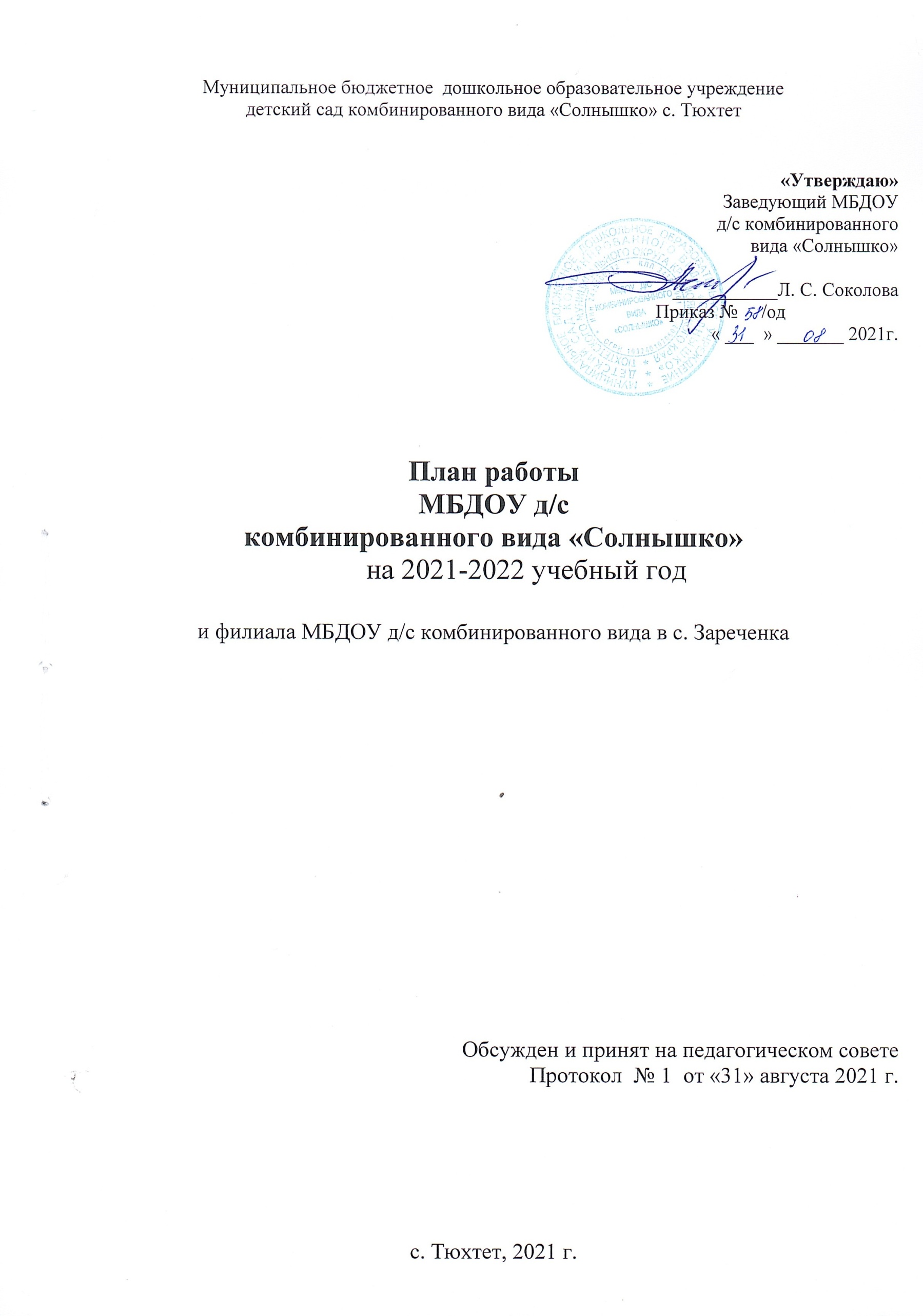 Содержание1.Введение. 2. Анализ работы МБДОУ д/с комбинированного вида «Солнышко» за 2020-2021 учебный год по годовым задачам.3. Цели и задачи образовательной деятельности МБДОУ на 2021-2022 учебный год.4. Повышение квалификации и профессионального мастерства.5. Организационно-методическая работа МБДОУ.6. Совещания при заведующем. 7. Контрольно-аналитическая деятельность.8. Психолого-педагогическое сопровождение социальных и личностных качеств дошкольников (досуги, праздники, развлечения).9. Взаимодействие с родителями.10. Административно-хозяйственная работа.11.Укрепление материально-технической базы. 12.Основные направления и формы взаимодействия с социумом.Приложение:Годовая циклограмма проведения мероприятий в МБДОУ.План – график распределения мероприятий по календарному году.Расстановка педагогов по группам на 2021 – 2022 уч. год.1. Введение         1.1. Общие сведения о ДОУ, комплектование.МБДОУ д/с комбинированного вида «Солнышко» является дошкольной образовательной организацией.ДОУ располагается в типовом, двухэтажном здании, во дворе жилого массива, вдали от промышленных предприятий и трассы. Имеется 6 групповых помещений, музыкальный и спортивный зал совмещенный. Оборудована  спортивная площадка на улице. На территории детского сада для каждой возрастной группы красочно и эстетично  оборудованы прогулочные площадки  с теневыми верандами, песочницы, спортивные сооружения, различные виды деревьев и кустарников, газоны, клумбы и цветники.Режим работы МБДОУ детского сада комбинированного вида «Солнышко»: с 07. 30 до 18. 00 часов, по пятидневной рабочей недели. Продолжительность  пребывания детей в ДОУ  – 10,5 часов.В 2020-2021 учебном  году в ДОУ функционировало 8 дошкольных групп, укомплектованных по возрастному принципу: - 1 группа для детей раннего возраста - 19 человек; - 1 группа логопедическая - 15 человек;  - 6  групп общеразвивающей направленности – 106 человек (в том числе: в филиале МБДОУ  д/с комбинированного вида в с. Зареченка – 2 группы - 24 ребенка.   Всего воспитанников в ДОУ на 31 декабря 2020 года – 121 ребенок (мальчиков - 57, девочек - 64) из них:- детей  в возрасте 3 года и старше – 98 воспитанников;  - детей до 3 лет – 23 воспитанников; - детей с ОВЗ - 2 ребенка.В 2020-2021 учебном году в составе МБДОУ д/с комбинированного вида «Солнышко» функционировал один филиал: филиал МБДОУ д/с комбинированного вида «Солнышко в с. Зареченка.Количество детей на 01.09 2021 года всего - 100 человек, в том числе:МБДОУ д/с комбинированного вида «Солнышко» - 89 ребенка,филиал МБДОУ д/с комбинированного вида «Солнышко в с. Зареченка – 11 детей.1.2. Нормативно-правовая основа деятельности ДОУМБДОУ д/сад комбинированного вида «Солнышко» осуществляет свою деятельность в соответствии с Федеральным Законом  «Об образовании в Российской Федерации», а так же: лицензией на право ведения образовательной деятельности серия А 0000922    №6220-л от 09.11.2011г. Служба по контролю в области образования Красноярского края.- Устава МБДОУ;- Приказ Министерства образования и науки РФ от 30.08.2013г. Порядок организации и осуществления образовательной деятельности по основным общеобразовательным програмам-образовательным программам дошкольного образования;- Санитарно-эпидемиологические правила и нормативы 2.4.3648-20 «Санитарно - эпидемиологические требования к организации воспитания и обучения, отдыха и оздоровления детей и молодежи», утвержденными постановлением Главного санитарного врача РФ от 28.09.2020 №28, СанПиН 1.2.3685-21 «Гигиенические нормативы и требования к обеспечению безопасности и (или) безвредности для человека факторов среды обитания» утвержденными Постановлением №2 Главного санитарного врача РФ от 28.01.2021г.- Письмом Министерства образования и науки РФ от 21.10.2010г 03-248 «О разработке основной общеобразовательной программы дошкольного образования».- Приказом Министерства образования от 17.10.2013г №1155 «Об утверждении федерального государственного стандарта дошкольного образования».- Федеральным Законом «Об основных гарантиях прав ребенка в Российской Федерации».- Конвенцией ООН о правах ребенка.- Свидетельством о постановке на учет.Свидетельством о государственной регистрации юридического  лица. Свидетельством о государственной регистрации права собственности на здание.Свидетельство о государственной регистрации права собственности на землю.Тип ОУ: дошкольная образовательная организация.Деятельность образовательной организации регламентируется также нормативными и локальными актами разработанными и утвержденными на педагогическом совете.  Вывод: дошкольное образовательное учреждение зарегистрировано как юридическое лицо и осуществляет образовательную деятельность согласно лицензии в соответствии с нормативными документами в сфере образования Российской  Федерации.1.3.Формы и структура управленияУправление ДОУ осуществляется в соответствии с Законом  «Об образовании в Российской Федерации» Уставом ДОУ на основе принципов единоначалия и самоуправления. Руководство деятельностью ДОУ осуществляется заведующим ДОУ. Заведующий осуществляет непосредственное руководство детским садом и несет ответственность за деятельность учреждения. Заведующий  МБДОУ - Соколова Людмила Станиславовна. В ДОУ формируются коллегиальные органы управления, к которым относятся Общее собрание трудового коллектива, педагогический совет, родительский комитет. Их деятельность осуществляется в рамках установленного законодательства Российской Федерации и на основании локальных нормативно - правовых актов. Структура, порядок формирования, срок полномочий и компетенции, порядок принятия решений устанавливаются локальными нормативными правовыми актами. Вывод: структура управления дошкольного образовательного  учреждения  соответствует статьям  закона «Об образовании в Российской Федерации» Постановлению  правительства  Российской Федерации   о местном самоуправлению, что позволяет стабильному функционированию детского сада. Обеспечивает открытость и гласность в работе ДОУ. Муниципальное задание по наполняемости учреждения детьми выполнено полностью.2.Анализ работы за 2020-2021 учебный год по годовым задачамВ 2020-2021 учебном году  перед коллективом ДОУ  стояли цели и задачи:ЦЕЛЬ: совершенствование развивающей предметно-пространственной среды ДОУ, обеспечивающей позитивную социализацию, мотивацию и поддержку индивидуальности детей через общение, игру, познавательно-исследовательскую деятельность и другие формы активности. Задачи: 1. Совершенствование охраны и укрепление физического и психического здоровья детей, в том числе их эмоционального благополучия; 2. Спланировать систему управленческих, методических и педагогических действий, направленных на повышение качества реализации образовательной программы дошкольного образования в соответствии с требованиями ФГОС ДО и Профессионального стандарта педагога. 3. Обеспечить реализацию системно - деятельностного подхода для развития познавательной активности, любознательности, стремления к самостоятельному познанию и размышлению у дошкольников, формированию предпосылок учебной деятельности;4. Совершенствовать  развивающую предметно-пространственную среду ДОУ, способствующую самореализации ребенка в разных видах деятельности. 5. Продолжать создание благоприятных условий развития детей в соответствии с их возрастными и индивидуальными особенностями, развитие способностей и творческого потенциала каждого ребенка как субъекта отношений с другими детьми, взрослыми и миром;6. Продолжить обеспечение психолого-педагогической поддержки семьи и повышение компетентности родителей (законных представителей) в вопросах развития и образования, охраны и укрепления здоровья детей.Задача № 1 Совершенствование охраны и укрепление физического и психического здоровья детей, в том числе их эмоционального благополучия; Образовательная деятельность в ДОУ строится на принципе системно - деятельностного подхода, с учетом  требований ФГОС ДО в процессе различных видов детской деятельности, предпочтение отдается игровым формам обучения.  В образовательном процессе используются современные педагогические практики    и технологий: здоровье сбегающие, ИКТ, проектные, личностно - ориентированные, развивающие  и проблемное обучение, технологии ТРИЗ и др. Физкультурно-оздоровительная работа ДОУ направлена на всестороннее физическое развитие детей, сохранность и укрепление здоровья,  поддержание двигательной активности воспитанников. В ДОУ используются следующие формы двигательной деятельности:- утренняя гимнастика;- НОД по физической культурой;- физкультурные минутки, пальчиковая гимнастика;- подвижные игры;- ритмическая гимнастика;- лыжная подготовка;- динамические паузы;- прогулки;- закаливающие процедуры после сна.В целях оздоровления организма ребенка в физкультурно-оздоровительную работу включается комплекс закаливающих процедур с использованием природных факторов, сухих обтираний, массажных дорожек, полосканий ротовой полости минеральной водой, воздушные ванны. Для проведения образовательной деятельности по физической культуре, в музыкальном (спортивном) зале имеется спортивное оборудование и   атрибуты. В группах оборудованы спортивные и физкультурные уголки для обеспечения двигательной и игровой деятельности детей, которые обеспечены (мячами, обручами, скакалками). В методическом кабинете есть картины с разными видами спорта, картотека подвижных игр и графическое изображение выполнения упражнения. Проводятся совместная работа с родителями по проведению физкультурно-оздоровительной работы с детьми (пропаганда здорового образа жизни через открытые мероприятия по физической культуре, совместные спортивные праздники («23 февраля», «Парад войск», «День здоровья», «День семьи»), разрабатываются информационные материалы для родителей.   Для активной деятельности детей на свежем воздухе используется спортивная площадка, где дети играют в спортивные игры и элементарный футбол, что воспитывает у них желание заниматься спортом. Физкультурно-оздоровительные мероприятия проводятся согласно годового планирования. Физкультурный досуг положительно влияет на организм детей, помогает закрепить двигательные умения и навыки, развивает нравственно – волевые качества. Он содержит в себе знакомые детям подвижные игры, эстафеты, задания, разнообразные движения. В течение 2020-2021 учебного года  были проведены следующие спортивные праздники, развлечения, досуги:«Много мячиков у нас»«Веселые соревнования»«Я и моя мама»«Веселая физкультура»«Зимние забавы»«Снежные старты Маши и Миши»«Спортивный теремок»«1 апреля»«День здоровья»С целью воспитания нравственно-патриотических чувств у детей дошкольного возраста проводились такие мероприятия, как: «Парад войск», посвященный Дню защитников отечества. Уже два года подряд проходит в ДОУ   военно-спортивная игра «Зарница» для детей старшего дошкольного возраста. Данная педагогическая практика заявлена в региональный атлас образовательных практик ИПК И ППРО от нашего ДОУ.  В 2020-21 уч. году была проведен праздник к Дню Победы   «Песни военных лет». Для укрепления здоровья в ДОУ реализуется проект «Здоровый малыш», включающий в себе систему закаливающих мероприятий: подвижные и спортивные игры, занятия по физической культуре, хождение босиком, самомассаж, пальчиковая и зрительная гимнастика, лечение смехом, солевое воздействие, ходьба по влажным дорожкам, полоскание горла минеральной водой. Все оздоровительные мероприятия направлены на повышение защитных механизмов самого организма, увеличение его сопротивляемости воздействию неблагоприятных условий .С целью пропаганды здорового образа жизни старшие дошкольники приняли участие во Всероссийской массовой лыжной гонке «Лыжня России».В детском саду разработан комплекс специальных профилактических  мероприятий в период подъема заболеваемости. В каждой возрастной группе разработан комплекс закаливающих процедур.Во всех возрастных группах ведутся журналы оздоровительных мероприятий. Медицинская сестра проводит анализ заболеваемости и посещаемости воспитанников. В течение года   строго соблюдали режим дня, гигиенические требования, систематически проводили физкультурные занятия (еженедельно три занятия, одно из них – на улице), закаливающие мероприятия,  дни здоровья и т.п. Каждый день во всех группах проводилась утренняя гимнастика в музыкальном зале, что позволяет проводить её качественно, использовать музыкальное сопровождение. Во время НОД обязательно использовали разнообразные физкультурные минутки.Ежедневно в группах, воспитатели  и медсестра проводили утренний осмотр, термометрию  детей, наблюдали за детьми в течение дня. В случае заболевания, ребёнок изолируется, ему оказывается первую помощь, и рекомендуют родителям  обратится к врачу. Контролируется температурный режим в группах, регулярно проветриваются помещения. Проводятся закаливающие мероприятия: дневной сон при открытых форточках (кроме зимнего периода), полоскание горла минеральной водой, умывание прохладной водой, витаминотерапию, прогулки на свежем воздухе, воздушные и солнечные ванны, хождение по ребристой доске, по коврикам с пуговицами, пробками. Ежедневно проводили профилактическую дыхательную гимнастику, релаксационные паузы, после дневного сна бодрящую гимнастику.В течение года  проводилась санитарно-просветительская работа с родителями.   Инструктор по физической культуре и педагоги ДОУ создавали условия для различных видов двигательной активности детей в соответствии с их возрастными и индивидуальными особенностями (проводили упражнения на развитие разных групп мышц, на поднятие и поддержание их тонуса; включали в игры и занятия ходьбу, бег, лазание, прыжки, метание, упражнения с различным спортивным инвентарём и т.д.). В организации физкультурных занятий и подвижных игр реализовывали индивидуальный подход к детям. Формировали подгруппы детей на основе состояния их здоровья и темпов физического развития, их функционального состояния в соответствии с медицинскими показаниями. Стремились пробудить у каждого ребёнка интерес к занятиям или спортивной игре, используя знания о его индивидуальных склонностях и особенностях (вовлекая малоподвижных и регулируя двигательную активность подвижных детей; подбирая сюжеты и распределяя роли в играх в зависимости от личностных особенностей детей и т.п.).Уделяли время для свободной двигательной активности (на физкультурных занятиях, на прогулке, в свободное время в групповом помещении и т.п.). Педагоги особое внимание уделяли психическому здоровью детей, создавали в группах обстановку, в которой ребёнок чувствовал себя защищённым в любой ситуации, не боялся обратиться с вопросом к воспитателю и другим педагогам.       Проводятся традиционные и нетрадиционные виды занятий с двигательными минутками, динамическими паузами, физкультминутками, более интенсивной двигательной деятельности перед занятиями умственного характера, статистического напряжения (после интеллектуальной нагрузки), в течение дня. Индивидуальная и дифференцированная работа с детьми используется воспитателями для коррекции физического и двигательного развития. Педагог - психолог уделял особое внимание адаптации детей, вновь прибывших в ДОУ, проводил беседы, консультации  с родителями из социально - неблагополучных семей.Медицинской сестрой контролировалась заболеваемость воспитанников в ДОУ.Оформлены информационные стенды для родителей по ФИЗО, папки-передвижки, рецепты здоровья, письменные рекомендации для домашнего оздоровления. Информация для родителей  регулярно обновлялась на стендах,  и в папках передвижках.Распределение детей  по группам здоровья   в 2019-2020 уч. году Медицинское обслуживание Медицинское обслуживание воспитанников ДОУ осуществляется КГБУЗ «Тюхтетская районная больница», которая наряду с администрацией ДОУ несет ответственность за здоровье и физическое развитие детей, проведение лечебно-профилактических мероприятий, соблюдение санитарно-гигиенических норм, режима и обеспечение качества питания.В медицинский блок входят: кабинет  медсестры и изолятор.Медицинский блок оборудован в соответствии с санитарными нормами, специальным оборудованием и инструментарием,  специальной мебелью.В кабинете  медсестры в установленном порядке хранятся:- медицинская документация в соответствии с номенклатурой дел;- медицинские карты детей (форма № 026/у-2000);- личные медицинские (санитарные) книжки сотрудников.Работники ДОУ в обязательном порядке проходят периодическое медицинское обследование 1 раз в год.Созданы оптимальные условия для охраны и укрепления здоровья детей, их физического и психического развития, реализовывалась физкультурно – оздоровительная система ДОУ, которая позволила модернизировать образовательный процесс на основе внедрения новых форм и методов педагогики оздоровления, объединить усилия всех специалистов. Заболеваемость  воспитанников осталась на прежнем уровне по сравнению с прошлым годом. Этому способствует большая систематическая работа по обеспечению контроля за реализацией комплексного плана оздоровительных мероприятий по сохранению и укреплению здоровья воспитанников, активизация форм работы с родителями по пропаганде закаливания и оздоровления детей.Целью медико-педагогического персонала было добиться качественного выполнения закаливающих процедур и оздоровительных мероприятий для повышения защитных сил организма.                                         Качество и организация питанияОрганизация питания в дошкольном образовательном учреждении возлагается на ДОУ.Контроль за готовой продукцией осуществляет медсестра вместе с руководителем учреждения. Качество готовой продукции контролируют по Журналу бракеража готовой продукции и по наличию взятых суточных проб.ДОУ обеспечивает 4-х разовое сбалансированное питание детей в соответствии с их возрастом и временем пребывания в ДОУ по нормам в соответствии с технологическими картами 10-ти дневного меню: завтрак, обед, полдник, ужин.Организация питания детей в ДОУ и организация питьевого режима осуществляются в соответствии с требованиями СанПиНа. Питание детей организуется в групповых помещениях.Пищевые продукты, поступающие в ДОУ, имеют документы, подтверждающие их происхождение, качество и безопасность.Ответственность за организацию питания несет заведующий ДОУ.Вывод: педагогическим коллективом  ДОУ ведется  целенаправленная, системная  работа  по охране и укреплению физического и психического здоровья детей, в том числе их эмоционального благополучия.   В течение 2020-2021 уч. года педагогический коллектив  реализовывал  задачу по сохранению и укреплению здоровья детей, формирование основ здорового образа жизни в рамках педагогического проекта «Здоровый малыш». В новом учебном году работа по профилактике здоровья детей будет продолжаться, с целью  снижения заболеваемости детей, необходимо продолжить взаимодействие с семьями воспитанников по формированию у детей потребности здорового образа жизни. Задача № 2 Спланировать систему управленческих, методических и педагогических действий, направленных на повышение качества реализации образовательной программы дошкольного образования в соответствии с требованиями ФГОС ДО и Профессионального стандарта педагога.Оценка качества кадрового состава за 2020-2021 учебный годДОУ включая филиал в с. Зареченка  укомплектовано педагогическими кадрами. Все педагоги имеют профессиональное образование, проходят  своевременно курсы повышения квалификации.Педагогический коллектив состоит из грамотных, творческих, опытных педагогов, молодых специалистов, умеющих ориентироваться в новых социально-экономических условиях, активно внедряющих в повседневной работе инновационные методы, соответствующие федеральным  государственным образовательным стандартам. Общее число сотрудников (включая филиал) – 48.Из них педагогов – 17 человек.Заведующий МБДОУ – 1;Заведующий филиалами - 1;Педагог-психолог - 1;Учитель-логопед - 1;Музыкальный руководитель - 1;Методист - 1;Инструктор по физической культуре - 1;Воспитатели – 12.Уровень образования:Высшее образование – 29,4 %    Среднее специальное –70,6%Соотношение количество детей к общему количеству педагогических работников - 6,2Соотношение количество детей к общему количеству  работников – 2,2Распределение педагогического персонала по возрасту:Сведения о педагогах:Распределение педагогического персонала по педагогическому стажу работы:     Наличие квалификационной категории педагогов В 2020-2021 учебном году в ДОУ работало 13 педагогов с первой квалификационной категорией, что составляет 76,5% от общего числа педагогов,  педагогов с высшей квалификационной  категорией нет, 1 педагог имеет соответствие занимаемой должности, что  составляет 5,9 % от общего числа педагогов., без категории – 3 человека (17,6 %) , из них один внешний совместитель (музыкальный руководитель). С высшим профессиональным образованием (35 %): воспитателей – 2 человека, специалистов - 4 человека 29,4 %. Для  роста  профессионального мастерства педагогов ДОУ, их саморазвития используются формы работы в ДОУ:- самообразование;- участие в работе творческих групп;- участие педагогов в работе методических объединениях;- учеба в ККИПК РО;- участие в семинарах, вебинарах, конференциях, конкурсах различного уровня.Темы для самообразования подбираются с учётом индивидуального опыта и профессионального мастерства каждого педагога, исходя из его желаний. Результатом работы педагога по теме самообразования является совершенствование работы с детьми, рост  профессионального мастерства, выступления с обобщением или презентацией собственного педагогического опыта на МО ДОУ. Педагоги ДОУ имеют планы  самообразования, но выстраивать систематическую работу по своему плану самообразования не умеют.   В 2020-2021 учебном году, только часть педагогов ДОУ предоставила свои методические и педагогические наработки для обобщения опыта (Шимановская Е.Ю., Кузьмина С.В., Прутовых Д.В., Жилина Т.Е., Беликова О.П.). Большинство же педагогов работают над своими темами годами и не могут систематизировать материал и предоставить  результат своей работы. Как правило, педагоги констатируют только проведенные мероприятия в течение учебного года, а анализировать достигнутые результаты и выполненные цели и задачи не умеют.В течение года педагогам не удалось поучаствовать  в  работе районного методического объединения, всвязи с пандемией (все массовые мероприятия были отменены в этом учебном году). Знакомство  с опытом работы коллег и обобщение собственного педагогического опыта происходило через сайт ДОУ, где  публиковались методические наработки педагогов.В 2020-2021 учебном году повысили квалификацию воспитатели:  6 педагогов (35,3%).    Рябцева Юлия Викторовна - «Логопедия: содержание и организация коррекционно-педагогической работы по устранению различных нарушений речевой деятельности», АНОУЦДПО  «Академия», г.ТомскНатарова Ирина Николаевна – «Система сопровождения ребенка с ОВЗ в общеобразвивающем детском саду», ОО «Инфоурок», г. Смоленск.Никуленок Марина Волдемарсовна – «Здоровьесберегающие технологии в физическом развитии дошкольников и их применение в условиях ФГОСДО».Горовенко О.А.- «Психологическое консультирование семей с нарушениями в системе внутрисемейных отношений», «СОТех», г. Липецк.Кузмина Светлана Юрьевна - «Организация развивающей образовательной среды в условиях реализации ФГОС ДО».Беликова Ольга Петровна – «Логопедия: Организация обучения и социальная адаптация обучающихся с тяжелыми речевыми нарушениями», «Столичный учебный центр», г. Москва, «Разработка адаптированных образовательных программ дошкольников с ОВЗ на основе примерных АООП в контексте ФГОС ДО», КГАУДПО «ККИПК и ППРО», г. Красноярск.Так же все педагоги ДОУ и филиала ДОУ  в с. Зареченка прошли повышение квалификации на сайте   ООО «Центр инновационного образования» по  программам «Обеспечение санитарно-эпидимиологических требований к образовательных организациям согласно СП 2.4.3648-20»  и по программе «Профилактика гриппа и открытых респираторных вирусных инфекций, в том числе новой коронавирусной инфекции (COVID-19).Педагоги ДОУ стали активными участниками Всероссийских проектов «Правовой диктант», «Этнографический диктант», «Диктант к дню Победы», «Экологический диктант», Всероссийской патриотической акции «Окна Победы».Педагогический коллектив  использует весь доступный в настоящее время  спектр форм и методов повышения квалификации. План курсовой подготовки не выполнен в полном объеме, один педагог на конец учебного года (Кириничная Л.Н.)  не прошла вовремя курсовую подготовку, хотя с ней в течение учебного года велась систематическая работа и было проведено консультирование по формам, темам и срокам курсов переподготовки. Данный педагог включен в план повышения квалификации на 2021-2022 учебный год. Методическая работа в ДОУ направлена на повышении компетентности педагога в вопросах совершенствования образовательного процесса и создание  развивающей образовательной среды, в которой  реализовывается творческий потенциал каждого педагога и всего педагогического коллектива и  обеспечивает качество образовательного процесса ДОУ. При планировании и проведении методической работы в ДОУ отдается предпочтение активным формам обучения, таким как: семинары-практикумы, круглые столы, просмотры открытых мероприятий  (гостевая форма), проектная деятельность, использование ИКТ.План аттестационных мероприятий выполнен  в полном объёме. В 2020-2021  учебном году   получили первую категорию по должности «воспитатель» - Петрова Е.Н., Кузьмина С.Ю., по должности «инструктор по физкультуре» - Никуленок М.В.. Главными аспектами работы педагогов с детьми являются разнообразие видов деятельности, личностно – ориентированный подход, способствующий формированию всесторонне развитого ребенка.    В 2020-2021 учебном году педагоги ДОУ  принимали участие в районном конкурсе   «Воспитатель года - 2021», который проходил в дистанционном формате. Наше ДОУ представляли на конкурсе два педагога воспитатель – Прутовых Д.В. и методист Дьякова М.В., которые стали победителями муниципального этапа конкурса.    В краевом конкурсе мы не участвовали, в связи с отсутствием необходимого технического оборудования в ДОУ, стабильного выхода в интернет.В  районном конкурсе  «Педагогический дебют» приняла участие воспитатель Кузьмина С.Ю. Два педагога ДОУ   участвовали  в VIII Всероссийском конкурсе «Воспитатели России» номинация «Лучший молодой воспитатель образовательной организации «Молодые профессионалы» (Прутовых Д.В.), номинация «Лучший  воспитатель образовательной организации» - Шимановская Е.Ю.Участие педагогов ДОУ в конкурсах различного уровня:VI Всероссийский съезд работников дошкольного образования (Прутовых Д.В.);«Онлайн - школа молодого педагога» от Красноярской краевой организации Профсоюза  (Прутовых Д.В);Первая международная практическая онлайн-конференция «Университет детства: крутые практики» (Прутовых Д.В.);Краевой семейный финансовый фестиваль «Творю копилку» – (Шимановская Е.Ю., Петрущенко Л.Н., Прутовых Д.В.);III Региональный конкурс методических разработок образовательных организаций Красноярского края по учебному курсу «Основы финансовой грамотности» (Прутовых Д.В.);Всероссийский конкурс минутных видеороликов социальной направленности «Мы за жизнь»  (Никуленок М.В., Прутовых Д.В.).Самым активным участником конкурсов различного уровня на уровне ДОУ признана молодой педагог Прутовых Д.В., которая рекомендована МО ДОУ на прохождение аттестации в 2021-2022 учебном году.  Среди педагогов ДОУ есть и такие, которые занимают пассивную позицию в отношении введения инноваций в образовательный процесс, работают по традиционной системе.Были проведены открытые просмотры  НОД для педагогов учреждения с соблюдение всех мер СанПина. Открытые мероприятия   в ДОУ позволяют  увидеть, как используют коллеги новые образовательные технологии (проектно - исследовательские – Шимановская Е.Ю., экспериментирование – Кузьмина С.Е., Рябцева Ю.В., игровые - Кириенко З.Л., ИКТ -  Прутовых Д.В.), также использовать их педагогический опыт для совершенствования качества дошкольного образования. Кроме того, педагоги учатся анализировать особенности учебно-воспитательного процесса в целом, а также НОД или досуговую деятельность в группе, что позволяет самим педагогам включаться в процесс управления качеством образования. В 2020-2021 учебном году педагоги  Шимановская Е.Ю., Прутовых Д.В., Рябцева Ю.В. показали достаточно высокий уровень педагогического мастерства.В ДОУ в течение года прошли методические конкурсы и выставки в соответствии с годовым планом «Лучший участок ДОУ», «Лучшее оформление группы». Работа методического кабинета проходила в плановом режиме, оказывалась своевременная консультативная помощь педагогам, родителям, молодым педагогам. Согласно плана работы проводились  педагогические советы, круглые столы, материалы выставлялись на сайт ДОУ.В ДОУ работают узкие специалисты: учитель - логопед,  инструктор по физической культуре, психолог,  музыкальный руководитель. Совместно с воспитателями они наиболее полно они  реализуют намеченные задачи по воспитанию и развитию детей, объективно оценивают свою деятельность, учатся находить творческие приемы в работе коллег адаптируют их опыт, преобразуют предметно-развивающую образовательную среду групп, осваивают инновационные педагогические технологии, стремятся к созданию в ДОУ единого образовательного  пространства общения детей, родителей и педагогов.Вывод: спланированная система управленческих,  методических и педагогических действий  в 2020-2021 учебном году была направлена на повышение профессионального мастерства, педагогической культуры педагогов, оказание методической помощи педагогам.Педагоги  детского сада постоянно повышают свой профессиональный уровень, посещают методические объединения, творческие группы, знакомятся с опытом работы своих коллег из других дошкольных учреждений  района, приобретают и изучают новинки периодической и методической литературы. Все это в комплексе дает хороший результат в организации педагогической деятельности и улучшении качества реализации  ООПДО в соответствии с требованиями ФГОС ДО и Профессионального стандарта педагога. Педагоги ДОУ реализуют в своей работе личностно-ориентированную модель взаимодействия с детьми и придерживаются демократического стиля общения с воспитанниками. Сложившаяся ситуация во взаимодействии актуальна и отвечает современным требованиям педагогической науки. Основная часть педагогов ДОУ обладают основными компетенциями, необходимыми для создания условий развития детей в соответствии с ФГОС ДО.Задача 3 Совершенствование развивающей предметно-пространственной среды ДОУ и способствующую самореализации ребенка в различных видах деятельности; Развивающая предметно пространственная среда ДОУ создается с учетом возрастных возможностей детей и конструируется таким образом, чтобы ребенок в течение всего времени пребывания в детском саду мог найти себе увлекательное занятие. В целях создания оптимальных условий для обеспечения всестороннего воспитания дошкольников в текущем учебном году были приобретены новые игры и игрушки во всех группах. Развивающая предметно – пространственная  среда, организованная педагогами соответствует требованиям ФГОС, служит интересам и потребностям детей, а её элементы - полноценному развитию ребенка.В каждой группе  по образовательным областям созданы:- центры познавательного развития;- центры художественного творчества (уголки изо деятельности, театрально-музыкальные уголки);- центры сюжетно – ролевой игры;- центры речевого развития;- центр физической разгрузки;- центр творчества.В ДОУ созданы оптимальные условия для развития индивидуальных, творческих способностей детей, математических представлений, для ознакомления детей с физическими свойствами предметов и явлений, многообразием растительного и животного мира, явлениями общественной жизни страны и села.Созданы условия для социально - личностного развития дошкольников: адаптации, комфортного пребывания детей в учреждении, положительного отношения ребенка к себе, другим людям, окружающему миру и коммуникативной социальной компетентности детей.РППС в каждой группе  обновляется и оформляется еженедельно по  тематическим блокам ООП ДОУ.Дошкольные группы участвовали в методическом  конкурсе на уровне ДОУ по РППС «Оформление групповых помещений к началу учебного года». Пополнение предметно –  развивающей пространственной среды происходит за счет, обновления игрового материала, дидактических игр в группах, а также дидактических игр сделанных своими руками воспитателями  (Например: в подготовительной группе оформлен игровой модуль «Банк»  и раздаточный материал для сюжетно-ролевой игры «Банк»). Обновление РППС происходит  в течение каждой тематической недели в группах в центрах развитияПри проведении всех мероприятий ДОУ оформляется по тематике музыкальный зал, фотокаллажи,  фото зоны, выставки детских работ, рисунков, поделок.Состояние здания, территория дошкольного учреждения, а также групповых  и вспомогательных помещений постоянно поддерживается в удовлетворительном состоянии. Все помещения соответствуют санитарно-гигиеническим нормам и противопожарным требованиям. Имеющиеся  прогулочные площадки в удовлетворительном состоянии. На прогулочных площадках есть теневые навесы. В песочницах  произведена замена песка. На первом этаже установлен телевизор, в свободном доступе для родителей на котором транслируются все мероприятия проходящие в ДОУ.Вывод: педагогический коллектив проводит систематическую работу по обновлению РППС, что положительно сказывается на самореализации ребенка в различных видах деятельности. Задача 4. Продолжить создание благоприятных условий развития детей в соответствии с их возрастными и индивидуальными особенностями, развитие способностей и творческого потенциала каждого ребенка как субъекта отношений с другими детьми, взрослыми и миром; Совместная деятельность детей и взрослых строится через различные досуговые и воспитательные мероприятия, беседы, встречи с интересными людьми, экскурсии, проектную деятельность.  В течение учебного года в ДОУ проведены тематические праздники и развлечения с активным участием детей: «Осенний квест», «День воспитателя», «Новогодние утренники», «День матери», «Парад войск», «Зарница», и др. Данные мероприятия направлены на развитие способностей и творческого потенциала каждого ребенка как субъекта отношений с другими детьми, взрослыми и миром; Традиционными мероприятиями в ДОУ стали интеллектуальные олимпиады для дошкольников по познавательному развитию. В 2020-2021 учебном году  в ДОУ проведена конференция дошкольников по защите проектов, в которой приняли участие дошкольники старшего возраста, были представлены проекты «Шоколад»- подготовительная группа,   «Пластилин своими руками» - логопедическая группа, «Мыло»- старшая группа, «Загадочная и опасная пыль»- старшая группа филиал в с. Зареченка. Данные проекты  были представлены на районной научно-практической конференции, которая проходила в дистанционном формате. Наши воспитанники заняли все 3 призовых места. В  районной интеллектуальной олимпиаде   подготовительная группа занимает 1 место, старшая группа 3 место.Победитель районного уровня проект «Пластелин своими руками» - логопедическая группа (Непомнящих Никита, воспитатель - Шимановская Е.Ю.), 2 место проект «Мыло» ( Троцук Глеб, воспитатель Рябцева Ю.В.), 3 место проект « Пыль» - филиал в с. Зареченка.Воспитанники старшего возраста приняли активное участие в федеральном природоохранительном социально - образовательном проекте «Эколята» и « Молодые защитники природы», проводимом при руководстве Красноярского краевого центра «Юннаты», стали Воспитанники ДОУ стали активными участниками  всех мероприятий на районном уровне проводимых для дошкольников: конкурсы чтецов, интеллектуальная олимпиада, выставки поделок, а также   совместно с педагогами и родителями принимали участие в конкурсах краевого и международного значения уровня. Результаты  участия в мероприятиях различного уровня:Вторая группа раннего возрастаОкружной конкурс «Планета детства» - участие;Младшая группаОкружной конкурс чтецов «Времена года» - участие;Окружной конкурс «Планета детства» - участие;Средняя группаРегиональный конкурс «Ваши наши песни» - группа «Звездочки» дипломанты III степени в номинации «Народный театр» (Петрущенко Л.Н.);Региональный творческий конкурс «Мое финансовое будущее, старт 2020 – творю копилку» -  II-е место Беляева Алена, III-е место Мурсалова Диана. Участники: Левченко Яна, Кузнецова Катя, Мозуль Артем, Демко Стеша, Лозован Ярик (Петрущенко Л.Н., Прутовых Д.В.); Районный конкурс «Планета детства» - участники Кузнецова Катя, Мурсалова Диана, Швед Маша, Подовалова Маша, Лозован Ярик, Мозуль Артем  (Петрущенко Л.Н.);Муниципальный этап (заочного) конкурса чтецов «Времена года» - II-е место Швед Маша, участник – Беляева Алена; Районный конкурс «Пасхальный сувенир» - II-е место Беляева Алена, III-е место Швед Маша. Участники: Мозуль Артем, Кузнецова Катя, Жемэноае Катя, Лозован Ярослав (Петрущенко Л.Н.).Старшая группаЗаочная  районная научно-практическая конференция «Первые шаги в науку» - 2 место (Троцук Г.) .Районный конкурс детского рисунка «Зимняя планета детства» - сертификат участника Рожков Илья, Жолудева Василиса; Троцук Глеб, Шимановский Егор;Высшая школа делового администрирования: Всероссийский  конкурс детского рисунка «Мы вместе» - Троцук Глеб 2 место, Жолудева Василиса 3 место, Рожков Илья 3 место; Всероссийский  конкурс детского рисунка «Мама я тебя люблю» - Жолудева Василиса 1 место, Харчевников Никита 1 место, Коваленко Дарья 2 место, Троцук Глеб диплом 3 место;Всероссийский  конкурс детского рисунка «Зимушка зима» - Жолудева Василиса 1 место, Коваленко Дарья 1 место, Троцук Глеб диплом 3 место, Обсиков Рома 3 место, Рожков Илья 3 место;Всероссийский  конкурс детского рисунка «Эти забавные животные» - Троцук Глеб диплом 1 место, Одинцева Арина 1 место, Гогорева Тамара 1 место, Рожков Илья 2 место, Коваленко Дарья 2 место, Шимановский Егор 2 место;Центр выявления одаренных детей г. Бийск. Русская культура Всероссийский конкурс детского рисунка «Чудесная щеточка» - Коваленко Дарья диплом 2 степени, Кондрашова Алекса диплом 3 степени, Троцук Глеб диплом 3 степениОкружной конкурс чтецов «Строки опаленные войной» Хацкевич Матвей 3 место;Муниципальный этап (заочного) конкурса чтецов «Времена года» - 3е место Хацкевич Матвей; Троцук  Глеб – участник;Окружной конкурс «Пасхальный сувенир» - участники: Жолудева Василиса, Кондрашова Алекса, Обсиков Рома, Коваленко Дарья.Подготовительная группаВысшая школа делового администрирования:Всероссийский  конкурс детского рисунка «Мы вместе» - дипломы 1, 2, 3 место Горбацевич Саша 3 место, Емельянчик Павел  2 место, Козлова Полина  2 место, Швед Павел 2 место (Петрова Е.Н.);Всероссийский  конкурс детского рисунка «Мама я тебя люблю» - дипломы 1, 2 место Клюшников Женя 3 место, Куликов Максим 2 место, Швед Павел 1 место, Козлова Полина 2 место (Петрова Е.Н.);Всероссийский  конкурс детского рисунка «Зимушка зима» - дипломы 1, 2, 3 место Емельянчик Паша 3 место, Клюшников Женя 3 место, Куликов Максим 2 место, Швед Павел 1 место, Козлова Полина 2 место (Петрова Е.Н.);Всероссийский  конкурс детского рисунка «Эти забавные животные» - дипломы 1, 2, 3 место Айгистова Алена 1место, Липей Лера  1 место, Горбацевич Саша 3 место, Швед Павел 3 место, Шипулева Алиса 2 место (Петрова Е.Н.);Всероссийский  большой фестиваль народного творчества для всей семьи «ВашиНашиПесни»  номинация  народный театр сказка «Заяц портной» – диплом лауреата 2 степени (Петрова Е.Н.);Центр выявления одаренных детей г. Бийск. Русская культура Всероссийский конкурс детского рисунка «Чудесная щеточка» - диплом 1, 2, 3 место, сертификат участника Куликов Максим, Подовалов Влад, Шипулева Алиса, Емельянчик Павел, Айгистова Алена  Липей лера 2 место, Жемэноае Иван 3 место, Швед Павел 3 место, Козлова Полина 2 место, Горбацевич Саша 3 место, Клюшников Женя 3 место (Петрова Е.Н.);  Окружной конкурс чтецов «Строки опаленные войной» Айгистова Алена 1 место, Кротова Ксения диплом за участие (Петрова Е.Н.); Окружной конкурс «Юные интеллектуалы» - группа «Капитошки» - 1 место; окружной конкурс чтецов «Времена года» - 2- е место Козлова Полина, участие Куликов Максим; Окружной конкурс «Пасхальный сувенир» - участники: Жемэноае Ваня, Куликов Максим. Всероссийском конкурсе с международным участием «Звезда Арктики – Умка» с рассказом «Умка-помощник» Нитецкая Ульяна, руководитель Прутовых Д.В.- 3 место.Логопедическая группа- Большой фестиваль народного творчества для всей семьи «#ВашиНашиПесни» онлайн-2020.- Региональный творческий конкурс «Мое финансовое будущее, старт 2020: творю копилку», в рамках проведения Краевого семейного фестиваля – 2020 в Красноярском крае- Всероссийский центр гражданский и молодежных инициатив «Идея» - ΙΙ Всероссийский конкурс детского рисунка «Я рисую, как умею!»- Муниципальный конкурс научно-практической конференции «Первые шаги в науку»- Муниципальный  этап краевой экологической акции «Зимняя планета детства» - 2021- Красноярский краевой детско-юношеский литературно-художественный конкурс, посвященный Пасхе.  Заочная  районная научно-практическая конференция «Первые шаги в науку»-  1 место (Непомнящих Н.) .Старшая группа филиал в с. ЗареченкаЗаочная  районная научно-практическая конференция «Первые шаги в науку» - 3 место (Сицкевич П).Районный заочный конкурс чтецов «Времена года» - 1 и 2 место.Проектная деятельность:  педагоги ДОУ активно внедряют в воспитательно- образовательный процесс проектные технологии.Традиционными мероприятиями в ДОУ стали интеллектуальные олимпиады для дошкольников по познавательному развитию. В 2020-2021 учебном году  в ДОУ проведена конференция дошкольников по защите проектов, в которой приняли участие дошкольники старшего возраста, были представлены проекты «Шоколад»- подготовительная группа,  « Пластилин своими руками» - логопедическая группа. «Мыло»- старшая группа.  Данные проекты  были представлены на районной научно-практической конференции, которая проходила в дистанционном формате. Наши воспитанники заняли призовые места.Победитель районного уровня проект «Пластелин своими руками»- логопедическая группа (Непомнящих Никита, воспитатель - Шимановская Е.Ю.), 2 место проект «Мыло» ( Троцук Глеб, воспитатель Рябцева Ю.В.).Участие в районной научно-практической конференции уже стало традиционным для педагогов и воспитанников ДОУ.  Наши воспитанники занимают призовые места в этом мероприятии, это говорит о том, что работа педагогов в ДОУ по проектно-исследовательской деятельности дошкольников ведется систематически.Вывод: в ДОУ создаются благоприятные условия для развития детей в соответствии с их возрастными и индивидуальными особенностями, педагогами ведется целенаправленная работа направленная на развитие способностей и творческого потенциала каждого ребенка как субъекта отношений с другими детьми, взрослыми и миром; В 2020-2021 учебном году необходимо продолжить работу по совершенствованию РППС в ДОУ.  Задача № 5.   Обеспечить реализацию системно - деятельностного подхода для развития познавательной активности, любознательности, стремления к самостоятельному познанию и размышлению у дошкольников, формированию предпосылок учебной деятельности;  В основу ФГОС ДО  заложен системно-деятельностный подход, который  базируется на обеспечении соответствия образовательной деятельности возрасту воспитанников, их индивидуальным особенностям, предусматривает разнообразие индивидуальных образовательных траекторий и индивидуальное развитие каждого ребенка (включая одаренных детей и детей с ОВЗ) обеспечивает рост творческого потенциала, познавательных мотивов, обогащение форм образовательного сотрудничества и расширение зоны ближайшего развития.Используя системно-деятельностный подход воспитатели   создают условия в воспитательно-образовательном процессе, в которых дети выступают активными участниками образовательной деятельности, учатся самостоятельно добывать знания и применять их на практике. Именно знания и умения, которые ребенок получил не в готовом виде, а в ходе активного взаимодействия с окружающим миром, становятся для него бесценным опытом, определяющем его успешность на последующих этапах обучения.В  ДОУ  реализуются  образовательные программы: в группах общеразвивающей направленности осуществляется реализация основной образовательной программы дошкольного образования (ООПДО) разработанная на основе примерной основной образовательной программы дошкольного образования, в соответствии с федеральными государственными образовательным стандартом дошкольного образования; В логопедической группе реализуется  адаптированная основная образовательная программа дошкольного образования (АООП ДО) детей с тяжелыми нарушениями речи, разработанная  на основе примерной адаптированной основной образовательной программы дошкольного образования детей с тяжелыми нарушениями речи,   в соответствии с ФГОС ДО.В образовательном процессе  используются парциальные программы:- программа «Эстетическое воспитание дошкольников через декоративно-прикладное искусство» Н. В. Ермолаева.- программа «Основы безопасности детей дошкольного возраста» Р. Б. Стеркина, О. Л. Князева, Н.Н. Авдеева;- программа «Музыкальные шедевры» О. П. Радынова.- примерная адаптированная программа коррекционно-развивающей работы в логопедической группе (компенсирующей направленности) ДОО для детей с тяжелыми нарушениями речи (общим недоразвитием речи) с 3-х до 7 лет под редакцией Н. В. Нищевой.-  образовательная программа «Азы финансовой культуры для дошкольников», Вита-Пресс, 2019 г., Семенкова Е.В., Стахович Л.В., Рыжановская Л.Ю.Образовательная деятельность в ДОУ строится на принципе системно - деятельностного подхода, с учетом  требований ФГОС ДО в процессе различных видов детской деятельности, предпочтение отдается игровым формам обучения.  В образовательном процессе используются современные педагогические практики    и технологий: здоровье сбегающие, ИКТ, проектные, личностно - ориентированные, развивающие  и проблемное обучение, технологии ТРИЗ и др.При организации образовательного процесса педагоги учитывают принципы интеграции образовательных областей, в соответствии с возрастными возможностями и особенностями детей. Основной формой образования являются виды детской деятельности (игровая, коммуникативная, трудовая, познавательно-исследовательская, продуктивная, музыкально-художественная, чтение художественной литературы, физическая активность).В педагоги ДОУ активно используются  нетрадиционные формы проведения НОД, как занятие – исследование  (воспитатель Рябцева Ю.В., Кузьмина С.Ю., Натарова И.Н.), "Занятие -игра" (воспитатель Петрущенко Л.Н.), занятия - путешествия (воспитатели: Натарова И.Н., Петрущенко Л.Н.), занятия – игра (воспитатели Рябцева Ю. В., Шимановская Е.Ю., КириенкоЗ. Л.). В 2020-2021 учебном году в ДОУ реализованы педагогические проекты: «Наука и дети» -  (методист Дьякова М.В.); «Развитие познавательного интереса детей раннего возраста, через игровую деятельность» - (вторая группа раннего возраста Жилина Т.Е.), старшая группа «Финансовая грамотность дошкольников» (воспитатель Прутовых Д. В.), «Нетрадиционные техники рисования» - старшая группа (воспитатель Кузьмина С.Ю.), «Проектно-исследовательская деятельность дошкольников»  логопедическая группа  (воспитатель Шимановская Е.Ю.).Реализованы групповые проекты:  «Пыль» - воспитатель Натарова И.Н., «Пластелин» - воспитатели Шимановская Е.Ю., «Шоколад» - воспитатель Петрова Е.Н., «Мыло» - Рябцева Ю.В.В образовательном процессе  активно используются технологии проектной и исследовательской деятельности дошкольников воспитатели (Шимановская Е.Ю., Натарова И.Н.),  «Мнемотехника» Л. Софроновой (воспитатель Кириенко З.Л.), сказкатерапию (воспитатель- Петрущенко Л.Н., Петрова Е.Н.). игровые технологии (воспитатель Рябцева Ю.В.).Проводятся  конкурсы среди старших дошкольников «Умники и умницы» (в группах старшего возраста), интеллектуальные олимпиады (ФЭМП, окружающий мир). Ведется целенаправленная работа с одаренными детьми.В педагогическом процессе  воспитатели: Рябцева Ю. В.,  Шимановская Е. Ю, Прутовых Д.В.  Натарова И.Н. используют элементы современных образовательные технологии: игровые, здоровье сберегающие, Квест, ТРИЗ, проблемное обучение, что положительно сказывается на Результатах освоения основной образовательной программы ДОУ  за 2020-2021 учебный год, которые  оцениваются по результатам педагогического мониторинга по освоению целевых ориентиров  ООПДОВторая группа раннего возрастаМладшая группаСредняя группаСтаршая группаЛогопедическая группаПодготовительная  группаФилиал в с. ЗареченкаСтаршая группаФилиал в с. ЗареченкаМладшая группаИтоги педагогического мониторинга свидетельствуют о достаточном уровне усвоения воспитанниками ООП ДОУ.Из представленных таблиц видно, что уровень освоения целевых ориентиров ООПДО на конец учебного года повысился по всем образовательным областям. Такая динамика,  связана с внедрением в образовательный процесс ДОУ новых образовательных технологий, участия детей в проектной и исследовательской деятельности, выстраивания воспитателями индивидуальной работы с воспитанниками по коррекции проблем в группах по итогам промежуточной педагогической диагностики. По результатам педагогической диагностики  в мае 2021 учебного года воспитателями разрабатываются индивидуальные  образовательные маршруты  воспитанников, подбираются методики и технологии для индивидуализальных занятий, даются рекомендации родителям и (законным представителям) воспитанников. С воспитанниками  проводится индивидуальная работа по развитию памяти, внимания, мышления, воображения в тесном сотрудничестве с психологом, музыкальным руководителем, инструктором по физической культуре, родителями. В ДОУ организованна работа ППк, в состав которой входят узкие специалисты (психолог и логопед).В  2020-2021 уч. году из  ДОУ выпущено 27  выпускников, в том числе выпускников подготовительной группы филиала в с. Зареченка - 6 человек.По заключению психолога ДОУ Горовенко О.А. - соответствует возрастной норме 19 воспитанников (73%), соответствует возрастной норме частично 7 (27%).Не обследован – 1 (0%). Данный ребенок посещали старшую группу филиала в с. Зареченка группу.   Вывод: Педагогический коллектив ДОУ реализует системно - деятельностный подход для развития познавательной активности, любознательности, стремления к самостоятельному познанию и размышлению у дошкольников, формированию предпосылок учебной деятельности. Основная образовательная программа дошкольного образования  в ДОУ реализуется в полном объёме.На конец учебного года преобладает  положительная  динамика освоения целевых ориентиров ООПДО, что говорит о результативности образовательной деятельности в ДОУ.Качество подготовки выпускников  соответствует предъявляемым  требованиям. Основная образовательная программа дошкольного образования  в ДОУ реализуется в полном объёме. 100% выпускников освоили программу ДОУ в пределах нормы. У всех выпускников  сформированы навыки социально-бытовой ориентировки и учебная мотивация.  В образовательном процессе в ДОУ у дошкольников  формируется общая культура личности детей, развиваются их социальные, нравственные, эстетические, интеллектуальные, физические качества, инициативность, самостоятельность и ответственность ребенка,  предпосылки учебной деятельности. Коррекционно-логопедическая работа в ДОУЦелью работы в 2020 - 2021 учебном году являлось предупреждение, выявление и устранение речевых нарушений.                                                   Для достижения данной цели, поставлены следующие задачи:                                                                                               1. Организовать работу по диагностике уровней развития речевой деятельности.                                                                                                            2. Реализовать индивидуально-ориентировочные программы развития детей с учетом структуры речевого дефекта.                                                                                 3. Оказывать всестороннюю помощь семье в воспитании и обучении ребенка с нарушением речи.                                                                                                                4. Вести пропаганду логопедических знаний среди родителей ДОУ.                           5. Осуществлять тесную взаимосвязь в коррекционно-воспитательной работе со всеми педагогами ДОУ. На начало года логопедическую группу посещают 16 детей, 9 девочек и 7 мальчиков. В период с 1 по 15 сентября 2020 г. было проведено логопедическое обследование.В качестве основных диагностических методов были использованы:- индивидуальные беседы;- специальные задания диагностического характера по альбому Иншакова О.Б.;- наблюдения за особенностями поведения и общения детей вне занятий;- беседы с воспитателями, родителями.В результате логопедического обследования установлены заключения.По результатам логопедического обследования в соответствии с выявленными нарушениями звукопроизношения и с учетом психолого-педагогических особенностей детей осуществлялась работа, направленная на максимальную коррекцию недостатков в речевом развитии у воспитанников с нарушениями речи. Коррекционно – развивающую деятельность строила в соответствии с требованиями Федерального государственного образовательного стандарта дошкольного образования и адаптированной основной образовательной программой дошкольного образования детей с тяжелыми нарушениями речи и адаптированной основной программой для детей с нарушением ОДА. Работу строила с учетом следующих принципов: индивидуализации, систематичности, комплексности коррекционно-педагогического воздействия.Коррекционная работа по воспитанию и обучению детей логопедической группы включала ежедневное проведение индивидуальных и  подгрупповых занятий. Коррекционная работа по развития словарного запаса, грамматического строя речи, звукопроизношения, фонематического слуха, развитие связной речи проведена в соответствии с календарно – тематическим планированием. Не все дети имеют положительную динамику. Один ребенок из - за частых пропусков детского сада не посещает индивидуальные занятия по коррекции звукопроизношения. 1 ребенок имел низкую познавательную активность, часто отказывается от индивидуальных занятий.  Логопедическую группу посещает 1 ребенок – инвалид с нарушением ОДА, обучается по адаптированной основной программе для детей с нарушением ОДА. Один ребенок имеет незначительные результаты, родителям даны рекомендации обратиться к детскому неврологу.Таким образом, поставленные коррекционные задачи на 2020 – 2021 учебный год, выполнены частично.   Всего группу посещают 14 детей, 7 девочек и 7 мальчиков. В общеобразовательную школу выпускаются 7 человек, 4 девочки и 3 мальчика. В 2021 году 2 ребенка отчислены из логопедической группы ДОУ.Работа с педагогическим коллективом.Успех работы учителя-логопеда во многом зависит от тесного контакта с педагогами и специалистами, от того какие выработаны единые требования, приемы работы с каждым из детей, имеющих нарушения речи и посещающих занятия логопеда. Совместная работа с педагогами осуществляется на всех этапах работы с ребенком.- ознакомление воспитателей и специалистов с результатами диагностики- совместное планирование коррекционных мероприятий - подбор речевого материала с учетом возможностей каждого ребенка - ведется тетрадь взаимодействия между логопедом и воспитателям для коррекции речи детей - посещение групповых занятий воспитателя-  участие в педагогических советах и методических объединениях ДОУ       Работа с родителями.В работе учитель-логопед использует новые формы  взаимодействия с родителями, чтобы повысить их педагогическую культуру.  - вовлекает в воспитательно-образовательный процесс путем знакомства родителей с результатами логопедического обследования- привлекает родителей к активному участию в преодолении речевого дефекта у ребенка- обучает их приемам коррекционно-развивающей работы - формирует представления о готовности к обучению в школе.- осуществляет методическое сопровождение родителей по вопросам коррекции речи.Применяет разнообразные формы работы с родителями- открытые занятия – консультации-  пятиминутки для родителей- тетради с рекомендациями для домашнего выполнения- индивидуальные консультации с целью оказания методической и  практической помощи по вопросам логопедического воздействия на ребенка.Все это способствует повышению компетентности родителей в вопросах самостоятельной логокоррекции в домашних условиях. Эффективность работы в данном направлении подтверждается увеличением количества консультативных запросов, повышением интереса родителей к речевому, личностному развитию ребенка. Родительское участие, заинтересованность и постоянное сотрудничество с педагогом достигли желаемых результатов. У дошкольников вырабатывается самоконтроль не только над своей правильной речью, но и над речью сверстников. Дополнительную интересующую информацию для родителей размещается на сайте дошкольного учреждения.Выводы:  подводя итоги за 2020 – 2021 учебный год, можно отметить, что уровень речевого развития детей логопедической группы заметно вырос. По всем направлениям коррекции велась планомерная работа. Дети показали хорошие результаты. Расширился словарный запас, связная речь,  улучшился грамматический строй речи и звукопроизношение.Повысился интерес детей к занятиям. Коррекционно – логопедическую работу за 2020 – 2021 учебный год можно признать удовлетворительной. Поставленная цель и задачи достигнуты.Задача 6: Продолжить обеспечение психолого-педагогической поддержки семьи и повышение компетентности родителей (законных представителей) в вопросах развития и образования, охраны и укрепления здоровья детей;В течение 2020-2021 учебного года  ДОУ было закрыто для свободного доступа родителей, всвязи с пандемией. Поэтому  коллективные формы работы с родителями: дни открытых дверей, не традиционные родительские собрания, совместные праздники, круглые столы не практиковались. С родителями воспитанников работали  в индивидуальном и телефонном режимах, а также через сайт ДОУ. Педагогами освоен новый формат взаимодействия с родителями воспитанников через соц. В целях соблюдения санитарно-эпидемиологических правил  воспитатели обменивались информацией и давали консультации через приложения ВАЦАП и ВАЙБЕР, также в данных приложениях публиковались видео-ролики о проведенных мероприятиях. Все мероприятия записывались, предоставлялись родителям и транслировались через телевизор, который установлен в доступном месте для просмотра родителями. Продолжил   работу консультационный центр в рамках регионального проекта «Поддержка семей имеющих детей» куда может обратиться за помощью любой родитель. На сайте ДОУ своевременно размещается информация для родителей по различным вопросам воспитания детей также жизнедеятельности ДОУ.   Всего обращений к специалистам консультационного центра за 2020-2021 учебный год -4. Родителей  всем оказана необходимая помощь специалистами (психолог, логопед, воспитатели, методист). Для изучения запросов семьи проводится анкетирование, заполняется социальный паспорт семьи в целях изучения состояния, выявления семей группы риска, склонных к нарушениям прав ребенка. Родители воспитанников являются полноправными участниками образовательных отношений.  В 2020 году проводилось анкетирование родителей и законных представителей воспитанников по теме  « Качество оказание муниципальной услуги». Результаты анкетирования родителей о качестве предоставляемых образовательных  услугПо  итогам анкетирования  можно  сделать выводы об уровне удовлетворенности предоставляемыми услугами, выявлять проблемные направления в работе ДОУ и принять своевременные меры по коррекции деятельности ДОУ.Вывод: в МДОУ – д/с комбинированного вида «Солнышко» и в МБДОУ д/с комбинированного вида «Солнышко» в с. Зареченка  создаются условия для максимального удовлетворения запросов родителей детей дошкольного возраста по их воспитанию и обучению. Родители получают информацию о целях и задачах учреждения, имеют возможность обсуждать различные вопросы пребывания ребенка в ДОУ.  В 2020-2021 уч. году организовать массовые общесадовские мероприятия было невозможно с большим присутствием родителей. Все мероприятия проходили в олайн режиме. По итогам анкетирования родителей деятельностью ДОУ за 2020 год удовлетворенность родителей качеством предоставляемых услуг - 100 % . Педагогическим коллективу необходимо расширить спектр предоставляемых услуг по  дополнительному образованию и организации кружковой работы воспитанников.3. Цель и задачи образовательной деятельности МБДОУ на 2021-2022 учебный годЦЕЛЬ: создание образовательного пространства, направленного на непрерывное накопление ребѐнком культурного опыта деятельности и общения в процессе активного взаимодействия с окружающей средой, общения с другими детьми и взрослыми при решении задач социально-коммуникативного, познавательного, речевого, художественно-эстетического и физического развития в соответствии с возрастными и индивидуальными особенностями, формирование детской инициативы.Достижение стратегической цели возможно через решение основных задач: Приоритетные задачи деятельности МБДОУ д/с комбинированного вида «Солнышко» на 2021 – 2022 учебный год:1. Продолжение укрепления психофизического здоровья дошкольников;2. Содействовать развитию познавательной активности дошкольников посредством:     - патриотического воспитания- экспериментальной и проектной деятельности, в том числе краеведческой направленности; - экологического воспитания; - обогащения и трансформации предметно-развивающей среды; - формирование и развитие духовно-нравственной культуры, через приобщение детей к культурным ценностям нашего региона и муниципального образования.3. Создание условий, способствующих реализации художественно - эстетического развития воспитанников, их творческого потенциала в условиях дошкольной образовательной организации в соответствии с ФГОС. Формирование и развитие духовно-нравственной культуры. 4. Вести работу по изучению и внедрению в практику работы МКДО.5. Способствовать профессиональному росту педагогов, путём повышения квалификации, работы по самообразованию в приоритетных направлениях деятельности воспитателей и специалистов.6. Продолжить реализацию системно - деятельностного подхода для развития познавательной активности, любознательности, стремления к самостоятельному познанию и размышлению у дошкольников, формированию предпосылок учебной деятельности;7. Формировать детскую инициативность;8.  Реализация программы воспитания и регионального компонента, части формируемой участниками образовательных отношений, образовательных программ дошкольного образования.4. Повышение квалификации и профессионального мастерстваЦель работы по реализации блока: организовать эффективную кадровую политику, позволяющую реализовать сопровождение по внедрению ФГОС ДОУ.  Повышение профессиональной компетентности педагогов, совершенствование педагогического мастерства.4.1. Совершенствование профессионального мастерстваРабота с педагогами  (0-3 лет, вновь принятых на работу) 4.2.  План-график прохождения курсовой переподготовки.4.3.Аттестация педагогов4.4. Мероприятия по повышению квалификации4.5.Самообразование педагогов МБДОУ5.Организационно-методическая работа МБДОУЦель работы по реализации блока: совершенствование работы учреждения в целом, педагогического коллектива, работы с родителями, выявление уровня реализации годовых и других доминирующих задач  деятельности ДОУ; совершенствование и развитие с учетом ФГОС, получение положительных  результатов работы посредствам педагогической деятельности.5.1.Педагогические советы5.2. Коллективные просмотры5.3. Мастер-классы5.4. Семинары, семинары-практикумы, тренинги.6. Совещание при заведующем7.  Контрольно-аналитическая деятельность на 2020-2021 учебный годЦель работы по реализации блока: Совершенствование работы учреждения в целом, выявление уровня реализации годовых и других доминирующих задач  деятельности ДОУ.8. Психолого - педагогическое сопровождение социальных и личностных качеств дошкольников.Цель работы по реализации данного блока:Создание условий для психолого-педагогического сопровождения дошкольников.8.1.Праздники и развлечения, выставки8.2. Конкурсы.8.3.Физкультурно-оздоровительная работа9.Взаимодействие с родителямиЦель работы по реализации блока: Оказание родителям практической помощи в повышении эффективности воспитания, обучения и развития детей.10. Административно-хозяйственная работаЦель работы по реализации блока: Укрепление материально – хозяйственной базы учреждения, создание благоприятных  условий для воспитания,  развития детей дошкольного возраста.11.Укрепление материально-технической базы 12.Основные направления и формы взаимодействия с социумом.Цель работы по реализации блока:Укрепление и совершенствование взаимосвязей с социумом, установление творческих контактов, повышающих эффективность деятельности ДОУ.Приложение       Годовая циклограмма проведения мероприятий в МБДОУПлан – график распределения мероприятий по календарному годуРасстановка педагогический кадров по группам на 2021 – 2022 уч. год. (на 1 сентября 2021 уч. год)Филиал в с. ЗареченкаПедагогический советОбсуждает и производит выбор различных вариантов содержания образования, форм, методов воспитательного процесса и способов их реализации;Принимает решение об отчислении воспитанников из Учреждения;Обсуждает годовой учебный график;Утверждает характеристики воспитателей, представляемых к награждению;Определяет направление воспитательно - образовательной и оздоровительной деятельности Учреждения;Устанавливает виды платных дополнительных образовательных услуг; Принимает программы воспитания и обучения детей в Учреждении; Рассматривает и утверждает методические направления работы с детьми в различных группах, а также все другие вопросы содержания, методов и форм воспитательно-образовательного процесса;Рассматривает вопросы повышения квалификации и переподготовки кадров;Разрабатывает и утверждает типовой договор с родителями (законными представителями);Утверждает локальные акты в рамках своей компетенции.Родительский комитетСодействует руководству Учреждения в совершенствовании условий для осуществления образовательного процесса в защите законных прав и интересов воспитанников, в охране их жизни и здоровья, а также в организации и проведении мероприятий.Имеет право обсуждения вопросов жизни Учреждения и принятия решений в форме предложений, которые должны быть рассмотрены должностными лицами Учреждения с последующим сообщением о результатах рассмотрения. Общее собрание трудового коллективаПроводит работы по привлечению дополнительных финансовых и материально-технических ресурсов, устанавливает порядок  их использования; Принимает решение о необходимости заключения Коллективного договора, коллективный договор и изменения к нему; Правила внутреннего распорядка, включая Кодекс профессиональной этики педагогических работников; Рассматривает документы контрольно-счетных органов о проверке деятельности Учреждения; Заслушивает публичный доклад руководителя Учреждения, обсуждает его; Выдвигает коллективные требования работников Учреждения и избирает полномочных представителей для участия в разрешении коллективного трудового спора; Решает совместно с администрацией Учреждения вопросы улучшения условий труда и быта работников. 2018-2019 уч. г.2019- 2020 уч. год2020-2021 уч. год(121 ребенок)1 группа здоровья(основная)30,5%86,5% 81,8%( 99 детей)2 группа здоровья(подготовительная)54,2 %12,1% 15,8%(19 детей)3 группа здоровья(специальная группа здоровья А)15,3 %0,7% 1 (0,4%)4 группа здоровья(специальная группа здоровья Б)-0,7%1 (0,4%)5 группа здоровья(обучающиеся с ОВЗ)-0%1 (0,4%)Всего2020 -2021 уч. годВозрастВозрастВозрастВозрастВозрастВсего2020 -2021 уч. годМоложе 25 лет25 – 29лет30 – 39лет40 – 49 лет50 лет и старше1712536Всего2020-2021 уч. годПедстажПедстажПедстажПедстажПедстажВсего2020-2021 уч. годдо 5 лет6 -10 летот 10- до 15 летот 15-20 лет20 и более;174251 5ВсегоКатегорияКатегорияКатегорияКатегория2020-21 уч. годБез категорииСоответствие занимаемой должностиПерваяВысшая173113-Образовательные областиПромежуточнаяЯнварь 2020 г.Май 2021 г.Социально-коммуникативное развитие77%85%Познавательное развитие76%84%Речевое развитие76%85%Художественно-эстетическое развитие76%81%Физическое78%86%Образовательные областиСентябрь 2020 г.Май 2021 г.Социально-коммуникативное развитие76%94%Познавательное развитие74 %94%Речевое развитие72 %94  %Художественно-эстетическое развитие76 %94 %Физическое развитие78%98%Образовательные областиСентябрь 2020 г.Май 2021 гСоциально-коммуникативное развитие78%96 %Познавательное развитие74%98 %Речевое развитие74  %92  %Художественно-эстетическое развитие72 %90 %Физическое развитие78%86%Образовательная областьСентябрь 2020 г.Май 2021 г.Социально-коммуникативноеразвитие76%88%Художественно-эстетическое развитие76%90%Речевое развитие76%86 %Познавательное развитие76 %88%Физическое развитие76%92 %Образовательная областьсентябрь 2020 г.май 2020 г.сентябрь 2020 гмай 2021 г.4-5 лет	4-5 лет 6-7лет6-7летСоциально-коммуникативное развитие49%67%65,9,%90%Художественно-эстетическое развитие49,7%70%72%86%Речевое развитие50%55%41,8%84%Познавательное развитие45,7%61,4%56%81%Физическое развитие53%80,%64%91%Образовательная областьСентябрь 2020 г.Май 2021 г.Социально-коммуникативноеразвитие 86% 96 %Художественно-эстетическое развитие 78% 94%Речевое развитие 75% 92%Познавательное развитие 77% 92%Физическое развитие 82% 98%Образовательная областьНачало годаСентябрь 2019 гКонец годаМай 2020 г.Социально-коммуникативное развитие 82 %  96%Художественно-эстетическое развитие  76%  88%Речевое развитие  76%  92%Познавательное развитие  78%  94%Физическое развитие  76%  88%Образовательная областьсентябрь 2020г.май 2021 г.Социально- коммуникативное развитие768,6%94%Художественно-эстетическое развитие78%91,5%Речевое развитие78%92%Познавательное развитие78,6%92,5%Физическое развитие82,9%93,5%Заключение  Сентябрь 2020 – 16 детейМай 2021 – 14 детейОНР II уровень4 чел – 25%2 чел – 13 %ОНР III уровень10 чел –63%3 чел – 20%ЗРР1 чел - 6% 1 чел – 6%Нарушение звукопроизношения1чел - 6%3 чел – 20%Норма-6 чел – 41%ВопросыДаНетТрудно сказать1.Оцените, пожалуйста, удовлетворены ли вы: Уровнем организации образовательной деятельности;100%0%0%Компетентностью педагогических кадров;100%0%0%Организацией  быта;100%0%0% Питанием в детском саду;100%0%0%Состоянием групповых помещений;100%0%0%Оформлением групп;100%0%0%Материально-техническим обеспечением детского сада;96,6%0 %3,4%Отношениями между воспитанниками в группе);100%0%0% Отношениями педагогов (внимание, вежливость, тактичность)96,6%3,4%0 %Отношениями  администрации;100%0%0%Отношениями вашего ребенка с педагогами;100%00%Отношением вашего ребенка к детскому саду в целом100%00%2. В детском саду любой ребенок может найти подходящий для себя кружок, секцию, клуб, выбрать интересную экскурсию, лекцию, участвовать в проведении праздников, соревнований, культпоходов. Что бы вы могли предложить в дополнение к этому перечню?47,7%0 %52,3%3. Получаете ли вы достаточную информацию об успехах и неудачах вашего ребенка в детском саду?93,2%0,0%6,8%4.Узнаете ли вы что-нибудь важное о личности вашего ребенка из бесед с педагогами и психологами?79,4%0,0 %20,6%5.Может ли ваш ребенок сказать: «Мой детский сад, лучше других  в районе»?72,6%6,820,66.Имеете ли вы возможность участвовать в делах  (детского сада?)72,5%17,2%10,3%7.Удовлетворены ли вы графиком работы администрации детского сада  с посетителями?100%0%0%8. Имеются ли факты взымания оплаты за предоставление муниципальной услуги, кроме случаев регламентирующих административными регламентами оказания муниципальной услуги?0%100%0%№Ф.И.О. педагогаФормы работыСрокиОтветственныеЖилина Т.Е.   Петрова Т.В.- индивидуальное консультирование по вопросам организации пед.процесса и воспитания детей;- помощь в планировании и подготовке к образовательной деятельности, проведение режимных моментов, показ приемов работы;- посещение и просмотр педагогического процесса;- изучение работы педагога с детьми;- привлечение педагога к общественной жизни детского садаВ течение годаМетодистЗаведующий№ п/пФамилия, имя, отчество педагога.Год прохождения курсовПланируемый срок1Кириничная Л.Н.2018 г.Сентябрь 2021 г.2.Филонова Т.И.2017 г.Сентябрь 2021 г.3.Жилина Т.Е.-Ноябрь 2021 г.4.Майер М.В.-Ноябрь 2021 г.Ф.И.О. педагогаДолжностьПредыдущая аттестацияСледующая аттестация1Шимановская Е.Ю.воспитатель2019 г.март 2022 г.2Прутовых Д.В.воспитательнетдекабрь 2021 г.3Филонова Т.И.воспитатель Соответствие (ноябрь)№Название мероприятияСроки проведенияОтветственные1Оформление уголка  аттестации и информационных данных  для аттестующихся педагогов в методкабинете.СентябрьМетодист2Консультация для аттестующихся педагогов:«Требования к оформлению документов, процедура аттестации».В течение годаМетодист3Наблюдение за работой аттестующихся педагогов в образовательной деятельности с детьми.В течение годаЗаведующий4Оказание помощи в оформлении аттестационных материалов, подготовка подтверждающих педагогический опыт справок, внутренних и внешних рецензий.В течение годаМетодистЗаведующий5Составление предварительных списков на аттестацию на 2022-2023 учебный год.МайПредседатель МО№п\пФ.И.О. педагогаТема по самообразованиюОтчет в форме1Беликова Ольга Петровна учитель-логопед«Использование нетрадиционных форм и методов в работе с детьми дошкольного возраста».Презентация материала на МО2Горовенко Ольга Александровна педагог-психолог«Роль родителей в воспитании и становлении личности ребенка».Выступление на родительском собрании3Шимановская Екатерина Юрьевна воспитательПроектная деятельность как средство развития познавательной активности детей дошкольного возрастаПрезентация материала на МО4Кириничная Людмила Николаевна воспитатель«Игра как основной вид деятельности дошкольника»Мастер-класс «Игра-рассуждалка»5Петрова Татьяна Викторовна воспитатель«Развитие речи детей младшего дошкольного возраста посредством дидактических игр»Выступление на МО6Петрущенко Людмила Николаевнавоспитатель «Игра как средство образовательной деятельности в условиях реализации ФГОСДО»Мастер-класс «Дидактическая игра по экологическому воспитанию детей»7Петрова Евгения Николаевна воспитатель«Воспитание нравственных качеств детей младшего дошкольного возраста посредством русских народных сказок»Презентация материала на МО8Рябцева Юлия Викторовна воспитатель «Развитие сенсорных способностей посредством дидактической игры»Выступление на МО9Никуленок Марина Волдемарсовна«Су-джок терапия, как средство здоровьесбережения дошкольников»Презентация материала на МО10Жилина Татьяна ЕвгеньевнаРазвитие познавательного интереса детей  дошкольного возраста через игровую деятельность.Презентация материала на МО11Филонова Татьяна Ивановна«Использование театрализованной деятельности в развитии речи детей 4-5 лет»Мастер-класс «Куклы-топотушки» 12Натарова Ирина НиколаевнаРазвитие детей через театральную деятельность.Выступление на МО13.Майер Мария  Викторовна«Формирование певческих навыков у детей дошкольного возраста посредством музыкальных игр и упражнений»Мастер-класс по теме самообразования14Кузьмина Светлана Юрьевна«Экологическое воспитание дошкольников в различных видах деятельности»Презентация материала на МО№Наименование мероприятияСроки проведенияОтветственные1«Организация работы ДОУ на 2021-22 учебный год».1. Обсуждение информации с августовской педагогической конференции. Основные направления работы на 2021-2022 уч.год. Анализ работы за 2020-2021 уч.год2. Анализ летней оздоровительной работы.3.Утверждение годового плана работы МБДОУ на 2021-2022 учебный год.4.Утверждение рабочих программ воспитателей и специалистов ДОО на 2021-2022 учебный год.5. Утверждение рабочей программы воспитания ДОУ и рабочих программ воспитания воспитателей.6. Обсуждение и принятие локальных актов ДОУ.7.Обсуждение проекта решения педсовета.Август 2021Заведующий,Методист2 «Создание условий для развития детской инициативности и познавательных способностей»НоябрьЗаведующий, психолог, методист3«Изучение и внедрение в практику работы МКДО»Февраль – мартЗаведующий, методист, председатель МО4«Итоговый»Цель: Проанализировать работу педагогического коллектива в 2021-2022 учебном году по решению годовых задач.1. Анализ работы ДОУ за 2021-2022 уч.год.2.Отчеты специалистов и педагогов ДОУ об успехах и достижениях дошкольников, о личных достижениях.3. Обсуждение результатов педагогического мониторинга, выполнение образовательной программы ДОУ.майЗаведующий, методист, председатель МО№Образовательная областьГруппаСроки проведенияОтветственные1Познавательное развитиеРазновозрастнаяноябрьНатарова И.Н.2Познавательное развитие (экология)«Живая и неживая природа»старшаяноябрьПетрущенко Л.Н.3Развитие речи«Зимовье зверей»средняяноябрь Филонова Т.И 4Физическое  развитие «Радуга здоровья»подготовительнаядекабрьНикуленок М.В.5Развитие речи «Короб со сказками»младшаядекабрьКириничная Л.Н.7«Автоматизация звуков» Индивидуальная форма занятиякомбинированной направленности2 –е полугодиеБеликова О.П.8Познавательное развитие (Ознакомление с окружающим миром)подготовительнаямартКузьмина С.Ю.9Познавательное развитие «Игрушки»вторая группа раннего возрастамартПетрова Т.В.10Познавательное развитие«Экспериментирование»комбинированной направленностимартРябцева Ю.В.11Познавательное развитие (Познавательно-исследовательская деятельность) «Маленькие исследователи» комбинированной направленностимарт Шимановская Е.Ю.12Познавательное развитие «В гости к солнышку»вторая группа раннего возраста апрельПетрова Е.Н.13Развитие речи, познавательное развитие «Развиваемся играя»младшаяапрельЖилина Т.Е.14Художественно-эстетическое развитие (музыка)старшаяапрельМайер М.В.№Наименование мероприятияСроки проведенияОтветственные1.«Дидактическая игра по экологическому воспитанию детей»ноябрьПетрущенко Л.Н.2.«Игра - рассуждалка»декабрьКириничная Л.Н.3.«Куклы-топотушки» март Филонова Т.И.4.По теме самообразования «Формирование певческих навыков у детей дошкольного возраста посредством музыкальных игр и упражнений»апрельМайер М.В.№Наименование мероприятияСроки проведенияОтветственные1.Организация работы ППК в ДОУ.сентябрьМетодист2.«Региональные требования к процедуре аттестации педагогов».сентябрьМетодист ОО3.«Оптимизация общения воспитателя и ребенка»ноябрь - декабрьПсихологНовые элементы в режиме дня: «Утренний круг», «Вечерний круг».ноябрь-декабрьМетодист4.« Мониторинг и педагогическая диагностика, как инструмент оценки качества дошкольного образования»майМетодист, заведующий ДОУ5.Особенности работы с детьми раннего дошкольного возрастасентябрьМетодист6.Учебно-планирующая документация воспитателя, основные требования, единый орфографический режим.сентябрьМетодист№Наименование мероприятияСроки проведенияОтветственные11. Обсуждение и утверждение плана работы на месяц.
2. Организация контрольной деятельности (знакомство с графиком контроля)
3. Усиление мер по безопасности всех участников образовательного процесса (знакомство с приказами по ТБ и ОТ на новый учебный год). 
4. Результаты административно-общественного контроля.  
5. Организация работы ДОУ с «неорганизованными» детьми.сентябрьЗаведующий21. Обсуждение и утверждение плана работы на месяц.
2. Результативность контрольной деятельности.
3. Анализ заболеваемости за месяц.
4. Анализ выполнения натуральных норм питания.
5. Подготовка к осенним праздникам.
6. Подготовка ДОУ к зиме (утепление помещений, уборка территории).октябрьЗаведующий31.Обсуждение и утверждение плана работы на месяц.
2. Результативность контрольной деятельности 
3. Анализ заболеваемости за месяц.
4. Анализ выполнения натуральных норм питания.
5. Итоги инвентаризации в МДОУ.ноябрьЗаведующий41.Обсуждение и утверждение плана работы на месяц.
2. Результативность контрольной деятельности 
3. Анализ заболеваемости.
4.Анализ выполнения натуральных норм питания за год.
5.Подготовке к новогодним праздникам:
- педагогическая работа, оформление муз. зала, групп, коридоров
- утверждение сценариев и графиков утренников;
- обеспечение безопасности при проведении.
6. Подготовка изменений и дополнений в Коллективный договор.декабрьЗаведующий51.Утверждение плана работы на месяц.
2. Результативность контрольной деятельности.
3. Результаты административно-общественного контроля 
4. Анализ заболеваемости детей и сотрудников ДОУ за прошедший год. 
5. Подготовка к собранию трудового коллектива.
6. Организация работы по обеспечению безопасности всех участников образовательного процесса, ОТ.январьЗаведующий61.Утверждение плана работы на месяц.
2.Результативность контрольной деятельности.
3.Анализ заболеваемости.
Результаты углубленного медицинского осмотра, готовности выпускников подготовительной группы к школьному обучению. 
4.Анализ выполнения натуральных норм питания.
5.Взаимодействие ДОУ с социумом.февральЗаведующий71.Утверждение плана работы на месяц.
2. Результативность контрольной деятельности.
3. Анализ заболеваемости.
4. Анализ выполнения натуральных норм питания.
5. Подготовка к 8-е Марта.
6. Проведение «Месячника безопасности». Результаты административно-общественного контроля.мартЗаведующий81.Утверждение плана работы на месяц.
2. Результативность контрольной деятельности.
3. Анализ заболеваемости за 1 квартал.
4. Анализ выполнения натуральных норм питания.
5. Организация субботника по благоустройству территории.
6. Утверждение плана  ремонтных работ в ДОУ.апрельЗаведующий91.Утверждение плана работы на месяц.
2. Результативность контрольной деятельности.
3. Подготовка  выпуска детей в школу.
4. Анализ заболеваемости.
5. Анализ выполнения натуральных норм питания.
6.О подготовке к летней оздоровительной работе.
7. Эффективность работы органов самоуправления в ДОУ.
8. Организация работы по безопасности всех участников образовательного процесса на летний оздоровительный период. 
9.Анализ  административно-общественного контролямайЗаведующийСрокиВид контроляТема контроляЦель контроляМетоды контроляОбъект контроляОбъект контроляОтветственный Ответственный Ознакомление с результатамиСентябрь ВОСПИТАТЕЛЬНО – ОБРАЗОВАТЕЛЬНАЯ ДЕЯТЕЛЬНОСТЬ     ВОСПИТАТЕЛЬНО – ОБРАЗОВАТЕЛЬНАЯ ДЕЯТЕЛЬНОСТЬ     ВОСПИТАТЕЛЬНО – ОБРАЗОВАТЕЛЬНАЯ ДЕЯТЕЛЬНОСТЬ     ВОСПИТАТЕЛЬНО – ОБРАЗОВАТЕЛЬНАЯ ДЕЯТЕЛЬНОСТЬ     ВОСПИТАТЕЛЬНО – ОБРАЗОВАТЕЛЬНАЯ ДЕЯТЕЛЬНОСТЬ     ВОСПИТАТЕЛЬНО – ОБРАЗОВАТЕЛЬНАЯ ДЕЯТЕЛЬНОСТЬ     ВОСПИТАТЕЛЬНО – ОБРАЗОВАТЕЛЬНАЯ ДЕЯТЕЛЬНОСТЬ     ВОСПИТАТЕЛЬНО – ОБРАЗОВАТЕЛЬНАЯ ДЕЯТЕЛЬНОСТЬ     ВОСПИТАТЕЛЬНО – ОБРАЗОВАТЕЛЬНАЯ ДЕЯТЕЛЬНОСТЬ    СентябрьоперативныйДвигательная активность в режиме дняСоблюдение режима двигательной активности, наличие различных видов двигательной активности в календарных планахНаблюдение, анализНаблюдение, анализстаршиезаведующий ДОУ, методист заведующий ДОУ, методист совещание при заведующемСентябрьпредупредительныйПодготовка педагогов к проведению НОДПовышение качества воспитательно -образовательной работынаблюдение, анализнаблюдение, анализвсе педагогизаведующий ДОУ, методистзаведующий ДОУ, методистпедсоветСентябрьАДМИНИСТРАТИВНО  – ХОЗЯЙСТВЕННАЯ  ДЕЯТЕЛЬНОСТЬАДМИНИСТРАТИВНО  – ХОЗЯЙСТВЕННАЯ  ДЕЯТЕЛЬНОСТЬАДМИНИСТРАТИВНО  – ХОЗЯЙСТВЕННАЯ  ДЕЯТЕЛЬНОСТЬАДМИНИСТРАТИВНО  – ХОЗЯЙСТВЕННАЯ  ДЕЯТЕЛЬНОСТЬАДМИНИСТРАТИВНО  – ХОЗЯЙСТВЕННАЯ  ДЕЯТЕЛЬНОСТЬАДМИНИСТРАТИВНО  – ХОЗЯЙСТВЕННАЯ  ДЕЯТЕЛЬНОСТЬАДМИНИСТРАТИВНО  – ХОЗЯЙСТВЕННАЯ  ДЕЯТЕЛЬНОСТЬАДМИНИСТРАТИВНО  – ХОЗЯЙСТВЕННАЯ  ДЕЯТЕЛЬНОСТЬАДМИНИСТРАТИВНО  – ХОЗЯЙСТВЕННАЯ  ДЕЯТЕЛЬНОСТЬСентябрьоперативныйКонтроль соблюдения охраны труда завхозаВыполнение инструкций по охране труданаблюдение, анализзавхоззавхоззаведующий ДОУ,  завхоззаведующий ДОУ,  завхозпроизводственная «пятиминутка»СентябрьоперативныйСостояние охраны труда на рабочем месте Выполнение инструкций по охране труданаблюдение, анализпищеблокпищеблокзаведующий ДОУ,  завхоззаведующий ДОУ,  завхозсовещание при заведующемОктябрьВОСПИТАТЕЛЬНО – ОБРАЗОВАТЕЛЬНАЯ ДЕЯТЕЛЬНОСТЬ ВОСПИТАТЕЛЬНО – ОБРАЗОВАТЕЛЬНАЯ ДЕЯТЕЛЬНОСТЬ ВОСПИТАТЕЛЬНО – ОБРАЗОВАТЕЛЬНАЯ ДЕЯТЕЛЬНОСТЬ ВОСПИТАТЕЛЬНО – ОБРАЗОВАТЕЛЬНАЯ ДЕЯТЕЛЬНОСТЬ ВОСПИТАТЕЛЬНО – ОБРАЗОВАТЕЛЬНАЯ ДЕЯТЕЛЬНОСТЬ ВОСПИТАТЕЛЬНО – ОБРАЗОВАТЕЛЬНАЯ ДЕЯТЕЛЬНОСТЬ ВОСПИТАТЕЛЬНО – ОБРАЗОВАТЕЛЬНАЯ ДЕЯТЕЛЬНОСТЬ ВОСПИТАТЕЛЬНО – ОБРАЗОВАТЕЛЬНАЯ ДЕЯТЕЛЬНОСТЬ ВОСПИТАТЕЛЬНО – ОБРАЗОВАТЕЛЬНАЯ ДЕЯТЕЛЬНОСТЬ ОктябрьперсональныйПроверка календарных плановПовышение качества воспитательно -образовательной работыизучение и анализ календарных плановстаршие группы старшие группы заведующий ДОУ, методистзаведующий ДОУ, методистИндивидуальные обсужденияОктябрьоперативныйФормирование культурно - гигиенических навыков у детей дошкольного возрастаСоблюдение методики воспитания КГН у дошкольниковнаблюдение, анализМладшие  группыМладшие  группызаведующий ДОУ,методистзаведующий ДОУ,методистпроизводственная «пятиминутка»ОктябрьАДМИНИСТРАТИВНО – ХОЗЯЙСТВЕННАЯ  ДЕЯТЕЛЬНОСТЬАДМИНИСТРАТИВНО – ХОЗЯЙСТВЕННАЯ  ДЕЯТЕЛЬНОСТЬАДМИНИСТРАТИВНО – ХОЗЯЙСТВЕННАЯ  ДЕЯТЕЛЬНОСТЬАДМИНИСТРАТИВНО – ХОЗЯЙСТВЕННАЯ  ДЕЯТЕЛЬНОСТЬАДМИНИСТРАТИВНО – ХОЗЯЙСТВЕННАЯ  ДЕЯТЕЛЬНОСТЬАДМИНИСТРАТИВНО – ХОЗЯЙСТВЕННАЯ  ДЕЯТЕЛЬНОСТЬАДМИНИСТРАТИВНО – ХОЗЯЙСТВЕННАЯ  ДЕЯТЕЛЬНОСТЬАДМИНИСТРАТИВНО – ХОЗЯЙСТВЕННАЯ  ДЕЯТЕЛЬНОСТЬАДМИНИСТРАТИВНО – ХОЗЯЙСТВЕННАЯ  ДЕЯТЕЛЬНОСТЬОктябрьоперативныйКонтроль соблюдением охраны труда в прачечнойВыполнение инструкций по охране труданаблюдение, анализмашинист по стирке бельямашинист по стирке белья завхоз завхозпроизводственная «пятиминутка»ОктябрьоперативныйСоблюдение правил внутреннего  трудового распорядка ДОУВыполнение правил сотрудникаминаблюдение, анализсотрудники доусотрудники доузаведующий ДОУ, завхоззаведующий ДОУ, завхозсовещание при заведующемНоябрьВОСПИТАТЕЛЬНО – ОБРАЗОВАТЕЛЬНАЯ ДЕЯТЕЛЬНОСТЬВОСПИТАТЕЛЬНО – ОБРАЗОВАТЕЛЬНАЯ ДЕЯТЕЛЬНОСТЬВОСПИТАТЕЛЬНО – ОБРАЗОВАТЕЛЬНАЯ ДЕЯТЕЛЬНОСТЬВОСПИТАТЕЛЬНО – ОБРАЗОВАТЕЛЬНАЯ ДЕЯТЕЛЬНОСТЬВОСПИТАТЕЛЬНО – ОБРАЗОВАТЕЛЬНАЯ ДЕЯТЕЛЬНОСТЬВОСПИТАТЕЛЬНО – ОБРАЗОВАТЕЛЬНАЯ ДЕЯТЕЛЬНОСТЬВОСПИТАТЕЛЬНО – ОБРАЗОВАТЕЛЬНАЯ ДЕЯТЕЛЬНОСТЬВОСПИТАТЕЛЬНО – ОБРАЗОВАТЕЛЬНАЯ ДЕЯТЕЛЬНОСТЬВОСПИТАТЕЛЬНО – ОБРАЗОВАТЕЛЬНАЯ ДЕЯТЕЛЬНОСТЬНоябрьтематическийОрганизация прогулок в ДОУПовышение качества воспитательно-образовательного процессаНаблюдение, анализВсеВсезаведующий ДОУ, методистзаведующий ДОУ, методистпедсоветНоябрьоперативныйФормирование культурно- гигиенических навыков у детей дошкольного возрастаСоблюдение методики воспитания КГН у дошкольниковнаблюдение, беседамладшие группымладшие группыметодистметодистпроизводственная «пятиминутка»НоябрьАДМИНИСТРАТИВНО – ХОЗЯЙСТВЕННАЯ  ДЕЯТЕЛЬНОСТЬАДМИНИСТРАТИВНО – ХОЗЯЙСТВЕННАЯ  ДЕЯТЕЛЬНОСТЬАДМИНИСТРАТИВНО – ХОЗЯЙСТВЕННАЯ  ДЕЯТЕЛЬНОСТЬАДМИНИСТРАТИВНО – ХОЗЯЙСТВЕННАЯ  ДЕЯТЕЛЬНОСТЬАДМИНИСТРАТИВНО – ХОЗЯЙСТВЕННАЯ  ДЕЯТЕЛЬНОСТЬАДМИНИСТРАТИВНО – ХОЗЯЙСТВЕННАЯ  ДЕЯТЕЛЬНОСТЬАДМИНИСТРАТИВНО – ХОЗЯЙСТВЕННАЯ  ДЕЯТЕЛЬНОСТЬАДМИНИСТРАТИВНО – ХОЗЯЙСТВЕННАЯ  ДЕЯТЕЛЬНОСТЬАДМИНИСТРАТИВНО – ХОЗЯЙСТВЕННАЯ  ДЕЯТЕЛЬНОСТЬНоябрьоперативныйСанитарно – гигиеническое состояние в группахСоблюдение требований СанПинанаблюдение, анализмладшие воспитатели  младших группмладшие воспитатели  младших группзаведующий ДОУ, медсестразаведующий ДОУ, медсестрапроизводственная «пятиминутка»ДекабрьВОСПИТАТЕЛЬНО – ОБРАЗОВАТЕЛЬНАЯ ДЕЯТЕЛЬНОСТЬВОСПИТАТЕЛЬНО – ОБРАЗОВАТЕЛЬНАЯ ДЕЯТЕЛЬНОСТЬВОСПИТАТЕЛЬНО – ОБРАЗОВАТЕЛЬНАЯ ДЕЯТЕЛЬНОСТЬВОСПИТАТЕЛЬНО – ОБРАЗОВАТЕЛЬНАЯ ДЕЯТЕЛЬНОСТЬВОСПИТАТЕЛЬНО – ОБРАЗОВАТЕЛЬНАЯ ДЕЯТЕЛЬНОСТЬВОСПИТАТЕЛЬНО – ОБРАЗОВАТЕЛЬНАЯ ДЕЯТЕЛЬНОСТЬВОСПИТАТЕЛЬНО – ОБРАЗОВАТЕЛЬНАЯ ДЕЯТЕЛЬНОСТЬВОСПИТАТЕЛЬНО – ОБРАЗОВАТЕЛЬНАЯ ДЕЯТЕЛЬНОСТЬВОСПИТАТЕЛЬНО – ОБРАЗОВАТЕЛЬНАЯ ДЕЯТЕЛЬНОСТЬДекабрьоперативныйОрганизация детской деятельности в утренний отрезок времениФормы и стиль общения воспитателя с детьми, организация разнообразной деятельности  детей в утренний отрезок временинаблюдение, анализпедагогимладших групппедагогимладших группзаведующий ДОУ методист заведующий ДОУ методист совещание при заведующемДекабрьпредупредительныйПроверка календарных плановПовышение качества воспитательно-образовательного процессаизучение и анализ календарных плановподготовительные к школе группыподготовительные к школе группызаведующий ДОУ, методистзаведующий ДОУ, методистиндивидуальныеобсужденияДекабрьАДМИНИСТРАТИВНО – ХОЗЯЙСТВЕННАЯ  ДЕЯТЕЛЬНОСТЬАДМИНИСТРАТИВНО – ХОЗЯЙСТВЕННАЯ  ДЕЯТЕЛЬНОСТЬАДМИНИСТРАТИВНО – ХОЗЯЙСТВЕННАЯ  ДЕЯТЕЛЬНОСТЬАДМИНИСТРАТИВНО – ХОЗЯЙСТВЕННАЯ  ДЕЯТЕЛЬНОСТЬАДМИНИСТРАТИВНО – ХОЗЯЙСТВЕННАЯ  ДЕЯТЕЛЬНОСТЬАДМИНИСТРАТИВНО – ХОЗЯЙСТВЕННАЯ  ДЕЯТЕЛЬНОСТЬАДМИНИСТРАТИВНО – ХОЗЯЙСТВЕННАЯ  ДЕЯТЕЛЬНОСТЬАДМИНИСТРАТИВНО – ХОЗЯЙСТВЕННАЯ  ДЕЯТЕЛЬНОСТЬАДМИНИСТРАТИВНО – ХОЗЯЙСТВЕННАЯ  ДЕЯТЕЛЬНОСТЬДекабрьоперативныйСостояние охраны труда на рабочем месте Выполнение инструкций по охране труданаблюдение, анализпищеблокпищеблокзаведующий ДОУ, завхоззаведующий ДОУ, завхозсовещание при заведующемЯнварьВОСПИТАТЕЛЬНО – ОБРАЗОВАТЕЛЬНАЯ ДЕЯТЕЛЬНОСТЬВОСПИТАТЕЛЬНО – ОБРАЗОВАТЕЛЬНАЯ ДЕЯТЕЛЬНОСТЬВОСПИТАТЕЛЬНО – ОБРАЗОВАТЕЛЬНАЯ ДЕЯТЕЛЬНОСТЬВОСПИТАТЕЛЬНО – ОБРАЗОВАТЕЛЬНАЯ ДЕЯТЕЛЬНОСТЬВОСПИТАТЕЛЬНО – ОБРАЗОВАТЕЛЬНАЯ ДЕЯТЕЛЬНОСТЬВОСПИТАТЕЛЬНО – ОБРАЗОВАТЕЛЬНАЯ ДЕЯТЕЛЬНОСТЬВОСПИТАТЕЛЬНО – ОБРАЗОВАТЕЛЬНАЯ ДЕЯТЕЛЬНОСТЬВОСПИТАТЕЛЬНО – ОБРАЗОВАТЕЛЬНАЯ ДЕЯТЕЛЬНОСТЬВОСПИТАТЕЛЬНО – ОБРАЗОВАТЕЛЬНАЯ ДЕЯТЕЛЬНОСТЬЯнварьоперативныйОрганизация совместной деятельности детей и взрослых (свободная игра)Формы и стиль общения воспитателя с детьми, организация разнообразной деятельности  детей наблюдение, анализпедагогисредних  групппедагогисредних  группзаведующий ДОУ методист заведующий ДОУ методист совещание при заведующемЯнварьАДМИНИСТРАТИВНО – ХОЗЯЙСТВЕННАЯ  ДЕЯТЕЛЬНОСТЬАДМИНИСТРАТИВНО – ХОЗЯЙСТВЕННАЯ  ДЕЯТЕЛЬНОСТЬАДМИНИСТРАТИВНО – ХОЗЯЙСТВЕННАЯ  ДЕЯТЕЛЬНОСТЬАДМИНИСТРАТИВНО – ХОЗЯЙСТВЕННАЯ  ДЕЯТЕЛЬНОСТЬАДМИНИСТРАТИВНО – ХОЗЯЙСТВЕННАЯ  ДЕЯТЕЛЬНОСТЬАДМИНИСТРАТИВНО – ХОЗЯЙСТВЕННАЯ  ДЕЯТЕЛЬНОСТЬАДМИНИСТРАТИВНО – ХОЗЯЙСТВЕННАЯ  ДЕЯТЕЛЬНОСТЬАДМИНИСТРАТИВНО – ХОЗЯЙСТВЕННАЯ  ДЕЯТЕЛЬНОСТЬАДМИНИСТРАТИВНО – ХОЗЯЙСТВЕННАЯ  ДЕЯТЕЛЬНОСТЬЯнварьтекущийСоблюдение сан. эпид. режимаСоблюдение требований СанПинанаблюдение, анализмладшие воспитателимладшие воспитателизаведующий ДОУ, медсестразаведующий ДОУ, медсестрапроизводственная «пятиминутка»ФевральВОСПИТАТЕЛЬНО – ОБРАЗОВАТЕЛЬНАЯ ДЕЯТЕЛЬНОСТЬ    ВОСПИТАТЕЛЬНО – ОБРАЗОВАТЕЛЬНАЯ ДЕЯТЕЛЬНОСТЬ    ВОСПИТАТЕЛЬНО – ОБРАЗОВАТЕЛЬНАЯ ДЕЯТЕЛЬНОСТЬ    ВОСПИТАТЕЛЬНО – ОБРАЗОВАТЕЛЬНАЯ ДЕЯТЕЛЬНОСТЬ    ВОСПИТАТЕЛЬНО – ОБРАЗОВАТЕЛЬНАЯ ДЕЯТЕЛЬНОСТЬ    ВОСПИТАТЕЛЬНО – ОБРАЗОВАТЕЛЬНАЯ ДЕЯТЕЛЬНОСТЬ    ВОСПИТАТЕЛЬНО – ОБРАЗОВАТЕЛЬНАЯ ДЕЯТЕЛЬНОСТЬ    ВОСПИТАТЕЛЬНО – ОБРАЗОВАТЕЛЬНАЯ ДЕЯТЕЛЬНОСТЬ    ВОСПИТАТЕЛЬНО – ОБРАЗОВАТЕЛЬНАЯ ДЕЯТЕЛЬНОСТЬ    ФевральоперативныйСостояние центров по познавательному развитию старших дошкольниковПовышение качества воспитательно-образовательного процессанаблюдение, анализстаршие, подготовительные к школе группыстаршие, подготовительные к школе группыметодистметодистпроизводственная «пятиминутка»ФевральтематическийСостояние работы по познавательно-речевому развитию в группах ДОУ.Повышение качества воспитательно-образовательной работынаблюдение, анализВсе группыВсе группыметодистметодистиндивидуальныеобсужденияФевраль АДМИНИСТРАТИВНО – ХОЗЯЙСТВЕННАЯ  ДЕЯТЕЛЬНОСТЬ АДМИНИСТРАТИВНО – ХОЗЯЙСТВЕННАЯ  ДЕЯТЕЛЬНОСТЬ АДМИНИСТРАТИВНО – ХОЗЯЙСТВЕННАЯ  ДЕЯТЕЛЬНОСТЬ АДМИНИСТРАТИВНО – ХОЗЯЙСТВЕННАЯ  ДЕЯТЕЛЬНОСТЬ АДМИНИСТРАТИВНО – ХОЗЯЙСТВЕННАЯ  ДЕЯТЕЛЬНОСТЬ АДМИНИСТРАТИВНО – ХОЗЯЙСТВЕННАЯ  ДЕЯТЕЛЬНОСТЬ АДМИНИСТРАТИВНО – ХОЗЯЙСТВЕННАЯ  ДЕЯТЕЛЬНОСТЬ АДМИНИСТРАТИВНО – ХОЗЯЙСТВЕННАЯ  ДЕЯТЕЛЬНОСТЬ АДМИНИСТРАТИВНО – ХОЗЯЙСТВЕННАЯ  ДЕЯТЕЛЬНОСТЬФевральоперативныйСвоевременная выдача продуктов питанияСоблюдение требований СанПинанаблюдение, анализработники пищеблокаработники пищеблоказаведующий ДОУ, медсестра,  завхоззаведующий ДОУ, медсестра,  завхозпроизводственная «пятиминутка»МартВОСПИТАТЕЛЬНО – ОБРАЗОВАТЕЛЬНАЯ ДЕЯТЕЛЬНОСТЬВОСПИТАТЕЛЬНО – ОБРАЗОВАТЕЛЬНАЯ ДЕЯТЕЛЬНОСТЬВОСПИТАТЕЛЬНО – ОБРАЗОВАТЕЛЬНАЯ ДЕЯТЕЛЬНОСТЬВОСПИТАТЕЛЬНО – ОБРАЗОВАТЕЛЬНАЯ ДЕЯТЕЛЬНОСТЬВОСПИТАТЕЛЬНО – ОБРАЗОВАТЕЛЬНАЯ ДЕЯТЕЛЬНОСТЬВОСПИТАТЕЛЬНО – ОБРАЗОВАТЕЛЬНАЯ ДЕЯТЕЛЬНОСТЬВОСПИТАТЕЛЬНО – ОБРАЗОВАТЕЛЬНАЯ ДЕЯТЕЛЬНОСТЬВОСПИТАТЕЛЬНО – ОБРАЗОВАТЕЛЬНАЯ ДЕЯТЕЛЬНОСТЬВОСПИТАТЕЛЬНО – ОБРАЗОВАТЕЛЬНАЯ ДЕЯТЕЛЬНОСТЬМартоперативныйНОД по познавательному развитиюМетодика проведение НОДнаблюдение, анализподготовительные к школе группыподготовительные к школе группыметодистметодистпроизводственная «пятиминутка»Мартоперативный Оформление и обновление информации в уголке для родителейНаличие просветительской информации в уголкенаблюдение, анализстаршие группыстаршие группызаведующий ДОУ, методистзаведующий ДОУ, методистпроизводственная «пятиминутка»МартАДМИНИСТРАТИВНО – ХОЗЯЙСТВЕННАЯ  ДЕЯТЕЛЬНОСТЬАДМИНИСТРАТИВНО – ХОЗЯЙСТВЕННАЯ  ДЕЯТЕЛЬНОСТЬАДМИНИСТРАТИВНО – ХОЗЯЙСТВЕННАЯ  ДЕЯТЕЛЬНОСТЬАДМИНИСТРАТИВНО – ХОЗЯЙСТВЕННАЯ  ДЕЯТЕЛЬНОСТЬАДМИНИСТРАТИВНО – ХОЗЯЙСТВЕННАЯ  ДЕЯТЕЛЬНОСТЬАДМИНИСТРАТИВНО – ХОЗЯЙСТВЕННАЯ  ДЕЯТЕЛЬНОСТЬАДМИНИСТРАТИВНО – ХОЗЯЙСТВЕННАЯ  ДЕЯТЕЛЬНОСТЬАДМИНИСТРАТИВНО – ХОЗЯЙСТВЕННАЯ  ДЕЯТЕЛЬНОСТЬАДМИНИСТРАТИВНО – ХОЗЯЙСТВЕННАЯ  ДЕЯТЕЛЬНОСТЬМартоперативныйВедение документации по ОТ Соблюдение требований по ведению документациинаблюдение, анализответственный за ОТ в ДОУответственный за ОТ в ДОУзаведующий ДОУ, завхоззаведующий ДОУ, завхозпроизводственная «пятиминутка»МартоперативныйРегистрация инструктажа по технике безопасности работников ДОУСоблюдение требований по ведению документациинаблюдение, анализответственный за ТБ в ДОУответственный за ТБ в ДОУзаведующий ДОУ,  завхоззаведующий ДОУ,  завхозсовещание при заведующемАпрельВОСПИТАТЕЛЬНО – ОБРАЗОВАТЕЛЬНАЯ ДЕЯТЕЛЬНОСТЬВОСПИТАТЕЛЬНО – ОБРАЗОВАТЕЛЬНАЯ ДЕЯТЕЛЬНОСТЬВОСПИТАТЕЛЬНО – ОБРАЗОВАТЕЛЬНАЯ ДЕЯТЕЛЬНОСТЬВОСПИТАТЕЛЬНО – ОБРАЗОВАТЕЛЬНАЯ ДЕЯТЕЛЬНОСТЬВОСПИТАТЕЛЬНО – ОБРАЗОВАТЕЛЬНАЯ ДЕЯТЕЛЬНОСТЬВОСПИТАТЕЛЬНО – ОБРАЗОВАТЕЛЬНАЯ ДЕЯТЕЛЬНОСТЬВОСПИТАТЕЛЬНО – ОБРАЗОВАТЕЛЬНАЯ ДЕЯТЕЛЬНОСТЬВОСПИТАТЕЛЬНО – ОБРАЗОВАТЕЛЬНАЯ ДЕЯТЕЛЬНОСТЬВОСПИТАТЕЛЬНО – ОБРАЗОВАТЕЛЬНАЯ ДЕЯТЕЛЬНОСТЬАпрельтекущийПроверка текущей документации в группеВыявить уровень ведение документации в соответствии с требованиямиизучение и анализ текущей документацииСтаршие группыСтаршие группызаведующий ДОУ, методистзаведующий ДОУ, методистсовещание при заведующемАпрельфронтальныйПодготовка детей подготовительных групп к школеИзучения уровня готовности детей - выпускников к обучению к школенаблюдение, анализподготовительные группыподготовительные группызаведующий ДОУ, методистзаведующий ДОУ, методистпедсоветАпрельАДМИНИСТРАТИВНО – ХОЗЯЙСТВЕННАЯ  ДЕЯТЕЛЬНОСТЬАДМИНИСТРАТИВНО – ХОЗЯЙСТВЕННАЯ  ДЕЯТЕЛЬНОСТЬАДМИНИСТРАТИВНО – ХОЗЯЙСТВЕННАЯ  ДЕЯТЕЛЬНОСТЬАДМИНИСТРАТИВНО – ХОЗЯЙСТВЕННАЯ  ДЕЯТЕЛЬНОСТЬАДМИНИСТРАТИВНО – ХОЗЯЙСТВЕННАЯ  ДЕЯТЕЛЬНОСТЬАДМИНИСТРАТИВНО – ХОЗЯЙСТВЕННАЯ  ДЕЯТЕЛЬНОСТЬАДМИНИСТРАТИВНО – ХОЗЯЙСТВЕННАЯ  ДЕЯТЕЛЬНОСТЬАДМИНИСТРАТИВНО – ХОЗЯЙСТВЕННАЯ  ДЕЯТЕЛЬНОСТЬАДМИНИСТРАТИВНО – ХОЗЯЙСТВЕННАЯ  ДЕЯТЕЛЬНОСТЬАпрельоперативныйСанитарный режим в соответствии с СанПинСоблюдение требований СанПинанаблюдение, анализмашинист по стирке бельямашинист по стирке бельязаведующий ДОУ,медсестразаведующий ДОУ,медсестрапроизводственная «пятиминутка»АпрельоперативныйСвоевременная выдача продуктов питанияСоблюдение требований СанПинанаблюдение, анализшеф-повар, поваршеф-повар, поварзаведующий ДОУ, медсестразаведующий ДОУ, медсестрапроизводственная «пятиминутка»МайВОСПИТАТЕЛЬНО – ОБРАЗОВАТЕЛЬНАЯ ДЕЯТЕЛЬНОСТЬВОСПИТАТЕЛЬНО – ОБРАЗОВАТЕЛЬНАЯ ДЕЯТЕЛЬНОСТЬВОСПИТАТЕЛЬНО – ОБРАЗОВАТЕЛЬНАЯ ДЕЯТЕЛЬНОСТЬВОСПИТАТЕЛЬНО – ОБРАЗОВАТЕЛЬНАЯ ДЕЯТЕЛЬНОСТЬВОСПИТАТЕЛЬНО – ОБРАЗОВАТЕЛЬНАЯ ДЕЯТЕЛЬНОСТЬВОСПИТАТЕЛЬНО – ОБРАЗОВАТЕЛЬНАЯ ДЕЯТЕЛЬНОСТЬВОСПИТАТЕЛЬНО – ОБРАЗОВАТЕЛЬНАЯ ДЕЯТЕЛЬНОСТЬВОСПИТАТЕЛЬНО – ОБРАЗОВАТЕЛЬНАЯ ДЕЯТЕЛЬНОСТЬВОСПИТАТЕЛЬНО – ОБРАЗОВАТЕЛЬНАЯ ДЕЯТЕЛЬНОСТЬМайоперативный Анализ воспитательно – образовательной работыПовышение качества воспитательно-образовательного процессанаблюдение, анализ, беседаСредние группыСредние группызаведующий ДОУ, методистзаведующий ДОУ, методистпроизводственная «пятиминутка»МайоперативныйОрганизация коррекционного процессаФормы, методы и приемы работы  учителя-логопеда при организации занятийнаблюдение, анализ, беседыучитель - логопедучитель - логопедзаведующий ДОУ,методистзаведующий ДОУ,методистпроизводственная «пятиминутка»МайАДМИНИСТРАТИВНО – ХОЗЯЙСТВЕННАЯ  ДЕЯТЕЛЬНОСТЬ АДМИНИСТРАТИВНО – ХОЗЯЙСТВЕННАЯ  ДЕЯТЕЛЬНОСТЬ АДМИНИСТРАТИВНО – ХОЗЯЙСТВЕННАЯ  ДЕЯТЕЛЬНОСТЬ АДМИНИСТРАТИВНО – ХОЗЯЙСТВЕННАЯ  ДЕЯТЕЛЬНОСТЬ АДМИНИСТРАТИВНО – ХОЗЯЙСТВЕННАЯ  ДЕЯТЕЛЬНОСТЬ АДМИНИСТРАТИВНО – ХОЗЯЙСТВЕННАЯ  ДЕЯТЕЛЬНОСТЬ АДМИНИСТРАТИВНО – ХОЗЯЙСТВЕННАЯ  ДЕЯТЕЛЬНОСТЬ АДМИНИСТРАТИВНО – ХОЗЯЙСТВЕННАЯ  ДЕЯТЕЛЬНОСТЬ АДМИНИСТРАТИВНО – ХОЗЯЙСТВЕННАЯ  ДЕЯТЕЛЬНОСТЬ МайоперативныйСанитарно – гигиеническое состояние столовой в группахСоблюдение требований СанПинанаблюдение, анализмладшие воспитатели старших и подготовительных к школе группмладшие воспитатели старших и подготовительных к школе группзаведующий ДОУ, медсестразаведующий ДОУ, медсестрапроизводственная «пятиминутка»МайоперативныйСоблюдение ППБ и ОТВыполнение инструкций по охране труданаблюдение, анализмашинист по стирке бельямашинист по стирке бельязаведующий ДОУ, завхоззаведующий ДОУ, завхозпроизводственная «пятиминутка»ИюньВОСПИТАТЕЛЬНО – ОБРАЗОВАТЕЛЬНАЯ ДЕЯТЕЛЬНОСТЬВОСПИТАТЕЛЬНО – ОБРАЗОВАТЕЛЬНАЯ ДЕЯТЕЛЬНОСТЬВОСПИТАТЕЛЬНО – ОБРАЗОВАТЕЛЬНАЯ ДЕЯТЕЛЬНОСТЬВОСПИТАТЕЛЬНО – ОБРАЗОВАТЕЛЬНАЯ ДЕЯТЕЛЬНОСТЬВОСПИТАТЕЛЬНО – ОБРАЗОВАТЕЛЬНАЯ ДЕЯТЕЛЬНОСТЬВОСПИТАТЕЛЬНО – ОБРАЗОВАТЕЛЬНАЯ ДЕЯТЕЛЬНОСТЬВОСПИТАТЕЛЬНО – ОБРАЗОВАТЕЛЬНАЯ ДЕЯТЕЛЬНОСТЬВОСПИТАТЕЛЬНО – ОБРАЗОВАТЕЛЬНАЯ ДЕЯТЕЛЬНОСТЬВОСПИТАТЕЛЬНО – ОБРАЗОВАТЕЛЬНАЯ ДЕЯТЕЛЬНОСТЬИюньоперативныйОрганизация питания детейСоблюдение режима питания, организация питания в группах, воспитательно-образовательный процесс при организации питаниянаблюдение, анализвсе группы, работники пищеблокавсе группы, работники пищеблокавсе группы, работники пищеблоказаведующий ДОУ, методист, медсестрасовещание при заведующемИюньтекущийОрганизация и проведение развлеченийМетодика проведения развлечений и праздниковнаблюдение, анализмузыкальный руководитель, педагогимузыкальный руководитель, педагогимузыкальный руководитель, педагогиМетодиствоспитательиндивидуальный беседыИюньАДМИНИСТРАТИВНО – ХОЗЯЙСТВЕННАЯ  ДЕЯТЕЛЬНОСТЬАДМИНИСТРАТИВНО – ХОЗЯЙСТВЕННАЯ  ДЕЯТЕЛЬНОСТЬАДМИНИСТРАТИВНО – ХОЗЯЙСТВЕННАЯ  ДЕЯТЕЛЬНОСТЬАДМИНИСТРАТИВНО – ХОЗЯЙСТВЕННАЯ  ДЕЯТЕЛЬНОСТЬАДМИНИСТРАТИВНО – ХОЗЯЙСТВЕННАЯ  ДЕЯТЕЛЬНОСТЬАДМИНИСТРАТИВНО – ХОЗЯЙСТВЕННАЯ  ДЕЯТЕЛЬНОСТЬАДМИНИСТРАТИВНО – ХОЗЯЙСТВЕННАЯ  ДЕЯТЕЛЬНОСТЬАДМИНИСТРАТИВНО – ХОЗЯЙСТВЕННАЯ  ДЕЯТЕЛЬНОСТЬАДМИНИСТРАТИВНО – ХОЗЯЙСТВЕННАЯ  ДЕЯТЕЛЬНОСТЬИюньоперативный Охрана труда, ТБ и ППБВыполнение инструкций по охране труданаблюдение, анализзавхоззавхоззаведующий ДОУзаведующий ДОУсовещание при заведующемИюньоперативныйОрганизация контроля за соблюдением СанПинСоблюдение требований СанПинанаблюдение, анализмедсестрамедсестразаведующий ДОУзаведующий ДОУпроизводственная «пятиминутка»ИюльВОСПИТАТЕЛЬНО – ОБРАЗОВАТЕЛЬНАЯ ДЕЯТЕЛЬНОСТЬВОСПИТАТЕЛЬНО – ОБРАЗОВАТЕЛЬНАЯ ДЕЯТЕЛЬНОСТЬВОСПИТАТЕЛЬНО – ОБРАЗОВАТЕЛЬНАЯ ДЕЯТЕЛЬНОСТЬВОСПИТАТЕЛЬНО – ОБРАЗОВАТЕЛЬНАЯ ДЕЯТЕЛЬНОСТЬВОСПИТАТЕЛЬНО – ОБРАЗОВАТЕЛЬНАЯ ДЕЯТЕЛЬНОСТЬВОСПИТАТЕЛЬНО – ОБРАЗОВАТЕЛЬНАЯ ДЕЯТЕЛЬНОСТЬВОСПИТАТЕЛЬНО – ОБРАЗОВАТЕЛЬНАЯ ДЕЯТЕЛЬНОСТЬВОСПИТАТЕЛЬНО – ОБРАЗОВАТЕЛЬНАЯ ДЕЯТЕЛЬНОСТЬВОСПИТАТЕЛЬНО – ОБРАЗОВАТЕЛЬНАЯ ДЕЯТЕЛЬНОСТЬИюльоперативныйОрганизация и проведение прогулокСоблюдение структуры прогулкинаблюдение, анализвсе группывсе группызаведующий ДОУ,методистзаведующий ДОУ,методистиндивидуальные беседыИюльоперативныйОрганизация закаливающих процедур с детьмиФормы организации закаливающих мероприятийнаблюдение, анализвсе группывсе группызаведующий ДОУ, методист, медсестразаведующий ДОУ, методист, медсестрапроизводственная «пятиминутка»Июль                                                               АДМИНИСТРАТИВНО – ХОЗЯЙСТВЕННАЯ  ДЕЯТЕЛЬНОСТЬ                                                               АДМИНИСТРАТИВНО – ХОЗЯЙСТВЕННАЯ  ДЕЯТЕЛЬНОСТЬ                                                               АДМИНИСТРАТИВНО – ХОЗЯЙСТВЕННАЯ  ДЕЯТЕЛЬНОСТЬ                                                               АДМИНИСТРАТИВНО – ХОЗЯЙСТВЕННАЯ  ДЕЯТЕЛЬНОСТЬ                                                               АДМИНИСТРАТИВНО – ХОЗЯЙСТВЕННАЯ  ДЕЯТЕЛЬНОСТЬ                                                               АДМИНИСТРАТИВНО – ХОЗЯЙСТВЕННАЯ  ДЕЯТЕЛЬНОСТЬ                                                               АДМИНИСТРАТИВНО – ХОЗЯЙСТВЕННАЯ  ДЕЯТЕЛЬНОСТЬ                                                               АДМИНИСТРАТИВНО – ХОЗЯЙСТВЕННАЯ  ДЕЯТЕЛЬНОСТЬ                                                               АДМИНИСТРАТИВНО – ХОЗЯЙСТВЕННАЯ  ДЕЯТЕЛЬНОСТЬИюльоперативныйСвоевременная выдача продуктов питанияСоблюдение требований СанПинанаблюдение, анализработники пищеблокаработники пищеблоказаведующий ДОУ, медсестра,завхоззаведующий ДОУ, медсестра,завхозпроизводственная «пятиминутка»ИюльтекущийСоблюдение графика по смене пастельного бельяСоблюдение требований СанПинанаблюдение, анализмашинист по стирке  бельямашинист по стирке  бельязаведующий ДОУ, завхоззаведующий ДОУ, завхозпроизводственная «пятиминутка»АвгустВОСПИТАТЕЛЬНО – ОБРАЗОВАТЕЛЬНАЯ ДЕЯТЕЛЬНОСТЬВОСПИТАТЕЛЬНО – ОБРАЗОВАТЕЛЬНАЯ ДЕЯТЕЛЬНОСТЬВОСПИТАТЕЛЬНО – ОБРАЗОВАТЕЛЬНАЯ ДЕЯТЕЛЬНОСТЬВОСПИТАТЕЛЬНО – ОБРАЗОВАТЕЛЬНАЯ ДЕЯТЕЛЬНОСТЬВОСПИТАТЕЛЬНО – ОБРАЗОВАТЕЛЬНАЯ ДЕЯТЕЛЬНОСТЬВОСПИТАТЕЛЬНО – ОБРАЗОВАТЕЛЬНАЯ ДЕЯТЕЛЬНОСТЬВОСПИТАТЕЛЬНО – ОБРАЗОВАТЕЛЬНАЯ ДЕЯТЕЛЬНОСТЬВОСПИТАТЕЛЬНО – ОБРАЗОВАТЕЛЬНАЯ ДЕЯТЕЛЬНОСТЬВОСПИТАТЕЛЬНО – ОБРАЗОВАТЕЛЬНАЯ ДЕЯТЕЛЬНОСТЬАвгустоперативныйОрганизация утренней гимнастики на воздухеСоблюдение режима гимнастики, методики проведения на воздухенаблюдение, анализвсе группывсе группывсе группызаведующий ДОУ, методист, медсестрасовещание при заведующемАвгустоперативныйОрганизация и проведение музыкальных занятий в летний периодПовышение качества воспитательно -образовательного процессанаблюдение, анализмузыкальный руководительмузыкальный руководительмузыкальный руководительзаведующий ДОУ, методистпроизводственная «пятиминутка»АвгустАДМИНИСТРАТИВНО – ХОЗЯЙСТВЕННАЯ  ДЕЯТЕЛЬНОСТЬАДМИНИСТРАТИВНО – ХОЗЯЙСТВЕННАЯ  ДЕЯТЕЛЬНОСТЬАДМИНИСТРАТИВНО – ХОЗЯЙСТВЕННАЯ  ДЕЯТЕЛЬНОСТЬАДМИНИСТРАТИВНО – ХОЗЯЙСТВЕННАЯ  ДЕЯТЕЛЬНОСТЬАДМИНИСТРАТИВНО – ХОЗЯЙСТВЕННАЯ  ДЕЯТЕЛЬНОСТЬАДМИНИСТРАТИВНО – ХОЗЯЙСТВЕННАЯ  ДЕЯТЕЛЬНОСТЬАДМИНИСТРАТИВНО – ХОЗЯЙСТВЕННАЯ  ДЕЯТЕЛЬНОСТЬАДМИНИСТРАТИВНО – ХОЗЯЙСТВЕННАЯ  ДЕЯТЕЛЬНОСТЬАДМИНИСТРАТИВНО – ХОЗЯЙСТВЕННАЯ  ДЕЯТЕЛЬНОСТЬАвгустоперативныйМаркировка постельного бельяСоблюдение требований СанПинанаблюдение, анализвсе группывсе группызаведующий ДОУ, методист, медсестразаведующий ДОУ, методист, медсестрапроизводственная «пятиминутка»АвгустоперативныйХранение и реализация продуктов питанияСоблюдение требований СанПинанаблюдение, анализкладовщиккладовщикзаведующий ДОУ, медсестразаведующий ДОУ, медсестрасовещание при заведующем№ п/пСодержаниеСрокиВозрастная категория детейОтветственныйКомментарииСентябрь Сентябрь Сентябрь Сентябрь Сентябрь Сентябрь 1Квест-игра  посвященная Дню знаний «В поисках Буратино»1 неделяСтаршая и подготовительная группыКузьмина С.В., воспитательПетрущенко Л.Н., воспитательМайер М.В., муз. руководительКвест-игра на улице2Мероприятие посвященное БДД2 неделяВсе группыВсе воспитатели3«Осенний фестиваль» - выставка букетов 3 неделяВсе группыВсе воспитатели4Выставка детских рисунков «Герои России»4 неделяВсе группыВсе воспитатели5«День воспитателя»5 неделяСредняя, старшая и подготовительная группыВсе воспитателиМайер М.В., муз. руководительРазвлечение Подготовка видеоролика-поздравления бывшим воспитателями ДОУОктябрьОктябрьОктябрьОктябрьОктябрьОктябрь6«День пожилого человека»1 неделяСредняя, старшая и подготовительная группыВсе воспитателиИзготовление поздравительных открыток и тематическая беседа7«Осенины»2 неделяВсе группыПетрущенко Л.Н., воспитательМайер М.В., муз. руководитель8Неделя добрых дел Конкурс «Наши меньшие друзья» на изготовления лучшей кормушки для птиц3 неделяВсе группыВсе воспитатели9День открытых дверей для родителей4 неделяВсе группыВсе воспитателиОнлайнНоябрьНоябрьНоябрьНоябрьНоябрьНоябрь10«Веселые старты»1 неделяВсе группыНикуленок М.В., физ. ИнструкторРазвлечение11Участие во всероссийских, региональных, муниципальных акциях, конкурсах и проектах2 неделяВсе группыВсе воспитатели12Выставка рисунков ко дню матери3 неделяВсе группыВсе воспитатели13Утренник «Мама - солнышко мое»4 неделяВсе группыРябцева Ю.В., воспитательМайер М.В., муз. руководительДекабрьДекабрьДекабрьДекабрьДекабрьДекабрь14«Новогоднее оформление группы и участков» 1 неделяВсе группыВсе воспитателиУчастие родительской общественности15«Зимняя олимпиада»2 неделяВсе группыНикуленок М.В., физ. ИнструкторМайер М.В., муз. руководительРазвлечение16 «Русские посиделки»3 неделяСредняя, старшая, подготовительная и группа комбинированной направленностиВсе воспитателиМайер М.В., муз. руководительРазвлечение17«Выставка новогодних поделок»4 неделяВсе группыВсе воспитатели18«Новый год к нам мчится»5 неделяВсе группыВсе воспитатели Майер М.В., муз. руководительУтренникЯнварьЯнварьЯнварьЯнварьЯнварьЯнварь19«Коляда пришла, отворяй ворота»2 неделяСтаршая, подготовительная и группа комбинированной направленностиШимановская Е.Ю., воспитательМайер М.В., муз. руководительРазвлечение20«Любимые игры»3 неделяВсе группыНикуленок М.В., физ. ИнструкторДосуг21«Умники и умницы» Тема: Человек, семья, дружба4 неделяВсе группыВсе воспитателиПрутовых Д.В., методистФевральФевральФевральФевральФевральФевраль22«Лыжня зовет!»1 неделяСтаршая, подготовительная и группа комбинированной направленностиНикуленок М.В., физ. Инструктор Досуг 23Военно-спортивная игра «Зарница» 2 неделяСтаршая, подготовительная и группа комбинированной направленностиВсе воспитателиНикуленок М.В., физ. ИнструкторМайер М.В., муз. руководительВоенно-спортивная игра на улице24Оформление стенда «Наши папы»3 неделяВсе группыВсе воспитатели25«Парад войск»4 неделяСредняя, старшая, подготовительная и группа комбинированной направленностиВсе воспитателиНикуленок М.В., физ. ИнструкторМайер М.В., муз. руководительПетрова Т.В., воспитательСмотр песни и строяМартМартМартМартМартМарт26«8 марта – все для мам!»Подарки для мам и бабушек1 неделяВсе группыПетрова Е.Н., воспитательМайер М.В., муз. руководительУтренник27«Масленица широкая»2 неделяСредняя, старшая, подготовительная и группа комбинированной направленностиФилонова Т.И., воспитательМайер М.В., муз. руководительРазвлечение28Фестиваль детского народного творчества «Сибирские самоцветы»Выставка детского творчества «Русская ярмарка»3-4 неделяВсе группыПрутовых Д.В., методистМайер М.В., муз. руководительПривлечение социальных партнеров (ОДК)29Мероприятие от Централизованной библиотеки 5 неделяСредняя, старшая, подготовительная и группа комбинированной направленностиСпециалисты Централизованной библиотекиПривлечение социальных партнеров (Централизованная библиотека)АпрельАпрельАпрельАпрельАпрельАпрель30«День смеха»1 неделяВсе группыЖилина Т.Е., воспитательМайер М.В., муз. руководительРазвлечение31«День космонавтики. Путешествие к звездам»2 неделяСтаршая, подготовительная и группа комбинированной направленностиКириничная Л.Н., воспитательМайер М.В., муз. руководительРазвлечение32«Юные чтецы»Тема: Культура и красота«День здоровья»3 неделяСредняя, старшая, подготовительная и группа комбинированной направленностиВсе группыГоровенко О.А., педагог-психологНикуленок М.В., физ. ИнструкторПраздник33Фестиваль детских театров «Весенняя капель»4 неделяВсе группыВсе воспитателиБеликова О.П., учитель-логопедМайМайМайМайМайМай34«День Победы»Экскурсия к памятнику воинам, возложение цветов1 неделяСредняя, старшая, подготовительная и группа комбинированной направленностиШимановская Е.Ю., воспитательПрутовых Д.В., методистМайер М.В., муз. руководительПраздник 35Квест-игра «Семейные вытворяшки» посвященная Дню Семьи2 неделяМладшая, средняя, старшая, подготовительная и группа комбинированной направленностиПрутовых Д.В., методистНикуленок М.В., физ. ИнструкторМайер М.В., муз. руководительПраздник36 «Я и моя семья»3 неделяВсе группыПетрущенко Л.Н., воспитательФотовыставка37«До свидания, детский сад!» 4 неделяПодготовительная группаКузьмина С.Ю., воспитательРябцева Ю.В., воспитательМайер М.В., муз. руководительВыпускной балИюньИюньИюньИюньИюньИюнь38«В стране детства»1 неделяВсе группыМайер М.В., муз. руководитель№Название мероприятияСроки проведенияОтветственные1Районный конкурс «Воспитатель года»1- е полугодиеПобедитель обще садовского тура2Районный конкурс «Педагогический дебют»1- е полугодиеМолодые педагогиПраздники, досуги, развлечения «Физическое развитие»Праздники, досуги, развлечения «Физическое развитие»Праздники, досуги, развлечения «Физическое развитие»Праздники, досуги, развлечения «Физическое развитие»Праздники, досуги, развлечения «Физическое развитие»Форма мероприятияТематика мероприятияУчастникиСроки проведенияОтветственныеДосуг«День знаний!»Все группыСентябрьИнструктор по физо, муз.рук.Развлечение«На лесной полянке»Все группыОктябрьИнструктор по физо, муз.рук.Развлечение«Веселые старты»Все группыНоябрь Инструктор по физо, воспитатетлиРазвлечение«Зимняя олимпиада»Все группыДекабрьИнструктор по физо, воспитатетлиДосуг«Любимые игры»Все группыЯнварьИнструктор по физоРазвлечение «Зарница» Средняя, старшая, подготовительная, логопедическая группа ФевральИнструктор по физо,воспитатели, муз. рук.Досуг «Лыжня зовет!» Старшая, подготовительная к школе и логопедическая группы ФевральИнструктор по физоДосуг«Морячок»Младшая, средняя группаФевральИнструктор по физо, воспитателиДосуг«День мяча»Все группыМартИнструктор по физоПраздник«День здоровья»Все группыАпрельИнструктор по физо, воспитателиПраздник«Путешествие в страну Игралию»Все группыМайИнструктор по физо, воспитатели№Содержание работыНазвание мероприятияСроки проведенияОтветственные1. Консультации для родителейОрганизация работы консультационного пункта в рамках реализации регионального проекта «Поддержка семей имеющих детей»В течение годаПрутовых Д.В.педагоги2.Родительские собранияВ течение года педагоги3.Анкетирование родителей «Ваше мнение о работе дошкольного образовательного учреждения» Апрельпедагоги4.Квест-игра «Семейные вытворяшки»Апрель-майПедагоги, родители старшей,подготовительной,выпускной групп, родительский комитет5.Дни открытых дверейНоябрь, майпедагоги6.Участие родителей в традиционных мероприятиях ДОУВ течение годапедагогиN п/пМероприятияСрокОтветственный11. Разработка нормативных документов, локальных актов, инструкций, регламентирующих работу всех служб ДОУ.2. Конкурс-смотр групп
3. Собрание трудового коллектива «Ознакомление, утверждение и согласование всех локальных актов и нормативных документов, регламентирующих работу ДОУ».  СентябрьЗаведующий МБДОУ
Завхоз21. Работа с кадрами «Соблюдение правил внутреннего распорядка. Охрана жизни, здоровья детей».
2. Рейды и смотры по санитарному состоянию групп. ОктябрьЗаведующий МБДОУ
Медицинская сестра31. Продолжение работы по подготовке здания к зимнему периоду.НоябрьЗаведующий МБДОУ, Завхоз 41. Подготовка помещения к проведению новогодних праздников: анализ и проведение инструктажа по правилам противопожарной безопасности. Составление актов о готовности всех помещений к проведению праздников.
2. Инструктаж по технике безопасности и охране жизни и здоровья детей в зимний период (заведующий). 3. Составление номенклатуры дел ДОУ.ДекабрьЗаведующий МБДОУ
Завхоз 51. Проведение рейдов совместной комиссии по ОТ.
ЯнварьЗаведующий МБДОУ61. Работа с кадрами «Соблюдение правил внутреннего распорядка. Охрана жизни, здоровья детей».
2. Рейды и смотры по санитарному состоянию групп.ФевральЗаведующий МБДОУ
Завхоз 71. Подготовка инвентаря для работы на участке.
2. Выполнение норм СанПиН в ДОУ.
3. Подготовка территории ДОУ к весенне-летнему периоду.МартЗаведующий МБДОУ
Завхоз81. Организация летней оздоровительной кампании. Инструктаж всех сотрудников. 
2. Побелка деревьев, завоз земли, песка, подготовка территории к летнему сезону. АпрельЗаведующий МБДОУ
Завхоз91. Инструктаж «Охрана жизни и здоровья детей при проведении и организации прогулки летом. Охрана жизни и здоровья детей в весенне-летний период».
3. Подготовка ДОУ к приемке к новому учебному году.
4. Подготовка учреждения к работе в летний период. Уточнение количества детей и кадровое обеспечение на июль-август.МайЗаведующий МБДОУЗаведующий МБДОУ, медицинская сестраЗаведующий МБДОУ, завхоз, медсестра
Воспитатели101. Благоустройство территории ДОУ.
2. Продолжение работы по оформлению нормативных документов.3. Подготовка учреждения к приемке к новому учебному году. 
- готовность ДОУ к новому учебному году;- анализ состояния технологического оборудования;
- оформление актов готовности всех помещений к началу учебного года.ИюньИюльЗаведующий МБДОУ
Завхоз
МедсестраЗаведующий МБДОУ
Завхоз111. Комплектование групп на новый учебный год: наличие всех документов, составление списков, договоров с родителями.АвгустЗаведующий методистNN Содержание основной деятельностиСроки
проведенияОтветственный1Контроль  за расходованием сметных ассигнованийЕжемесячноЗаведующий МБДОУ2Обновить: игровое оборудование в группахМай Заведующий МБДОУ3Приобрести    хозяйственный  инвентарьВ течение годаЗаведующий МБДОУ
Завхоз 4Замена песка в песочницах ИюньЗаведующий МБДОУ
Завхоз 5Проверка  огнетушителейАвгустЗавхоз6Косметический ремонт групп, пищеблока, физкультурного зала, медицинского кабинетаИюль, августЗаведующий МБДОУ
Завхоз 7Устранение замечаний по предписаниямВ течение годаЗаведующий МБДОУ
Завхоз 8Подготовка к зимним условиямОктябрьЗавхоз9Заключение договоров на новый год с организациямиДекабрьЗаведующий МБДОУ№СодержаниеСрокиОтветственный1. Взаимодействие со школой.
Цель: Установление делового сотрудничества между педагогами ДОУ и школы, подготовка детей к благополучной адаптации  к школьному обучению.   Взаимодействие со школой.
Цель: Установление делового сотрудничества между педагогами ДОУ и школы, подготовка детей к благополучной адаптации  к школьному обучению.   Взаимодействие со школой.
Цель: Установление делового сотрудничества между педагогами ДОУ и школы, подготовка детей к благополучной адаптации  к школьному обучению.  1.1.Обсуждение совместного  плана работы          школы  и ДОУСентябрьМетодист
Завуч. нач. кл.1.2.Наблюдение уроков в 1 классе воспитателями подготовительной группы.    1.2.Наблюдение уроков в 1 классе воспитателями подготовительной группы.    НоябрьЗавуч нач. кл.
Учитель1.3.Наблюдение учителями начального звена      занятий по развитию речи, математике  в подготовительной к школе  группе.               В течение годаВоспитатели1.4.Знакомство воспитателей подготовительной группы с требованиями школьной программы 1 классаЯнварьУчитель нач. кл.1.6.Взаимопосещение педагогами с учителями начальных классов уроков, занятий, утренников, спортивных  мероприятий, «Дней открытых дверей».МартМетодист
Учителя
Воспитатели1.7.Участие учителей школы в родительском собрании родителей детей подготовительной группы.АпрельЗавуч нач. кл.
Методист
Учителя1.2Детская  поликлиника:
1.Совместное планирование оздоровительно – профилактических мероприятий. 
2.Медицинское обследование состояния здоровья и физического развития детей.В течение годаМед. сестра3 Детская районная библиотека:
1. Участие  в беседах, викторинах2.  Организация работы  «Передвижки»                                                  3. Посещение праздников В течение годаВоспитатели4 Экскурсии:
1.Посещение музея в ТСОШ №1                                                2. Экскурсии (ПЧ-64 и др.)                                                   3. Встречи с интересными людьмиВ течение годаВоспитатели 5. СМИ:                                                                 1.Статьи в районной газете.В течение годаВоспитатели№Наименование мероприятияПериодичность проведенияУчастникиОтветственные 1Общее собрание 1 раз в кварталВсе работники МБДОУЗаведующий 2Педагогический совет1 раз в кварталПедагогические работники  Заведующий 3Методический час1 раз в месяц2-й вторник месяцаПедагогические работники Заведующий4Методический совет1 раз в 3 месяца1-й вторник месяца(возможны внеплановые заседания по необходимости)Педагогические работникиПредседатель МО5Педагогическая планерка2 раза в месяцвозможны внеплановые заседания по необходимости)Педагогические работникиЗаведующий 6Семинар, консультация общая1 раз в квартал4-я среда месяцаПедагогические работникиПедагог-психолог   Председатель МО7Открытые занятияСогласно графика открытых занятийПедагогические работникиПедагог-психолог8Общее родительское собрание1 раз в квартал3-й вторник месяцаРодители всех возрастных группЗаведующий9Заседание родительского комитета1 раз в 2 месяцасредаЧлены комитетаЗаведующийПредседатель комитета10Открытый приемный день для родителей1 раз в квартал2-й четверг месяцаРодители всех возрастных группЗаведующий Председатель родительского комитета11Клуб родительского общения1 раз в квартал4-й четверг месяцаПредставители родительской общественности (контингент в зависимости от обсуждаемой тематики)Педагог -психологЯнФев.Март Апр. Май ИюньИюльАвг.Сен.Окт.Нояб.Дек.Общее собрание+++Педагогический совет++++Методический час++++Методическоеобъединение++++Педагогическая планерка++++++++++++Семинар, общая консультация ++++Открытые занятия++++Общее родительское собрание+++Заседание родительского комитета++++Открытый приемный день для родителей+++++++++Наименование группыКол-во детейКол-во Кол-во Ф.И.О. воспитателейФ.И.О. младшего воспитателяНаименование группыКол-во детейДев.Мал.Ф.И.О. воспитателейФ.И.О. младшего воспитателяВторая группа раннего возраста1385Петрова Евгения НиколаевнаПетрова Татьяна ВикторовнаКондрашова Кристина Андреевна Троцук  Ольга ИгоревнаМладшая группа 16610Жилина Татьяна ЕвгеньевнаКириничная Людмила НиколаевнаНитецкая Елена ГеннадьевнаСредняя группа1679Филонова Татьяна ВикторовнаНикуленок Марина ВладимировнаПушилова Анна Александровна Старшая группа18126Петрущенко Людмила НиколаевнаПрутовых Дарья ВитальевнаБыкова Г.М.Подготовительная группа1468Кузьмина Светлана ЮрьевнаКириничная Людмила НиколаевнаВитман Ольга АлександровнаГруппа комбинированной направленности1468Шимановская Екатерина ЮрьевнаРябцева Юлия ВикторовнаФедюшина Лидия ВладимировнаНаименование группыКол-во детейКол-во Кол-во Ф.И.О. воспитателейФ.И.О. младшего воспитателяНаименование группыКол-во детейДев.Мал.Ф.И.О. воспитателейФ.И.О. младшего воспитателяРазновозрастная1174Натарова Ирина НиколаевнаТимофеева Оксана ИвановнаКриворучко Елена Петровна